ΣΑΒΒΑΤΟ 2/9/2017 ΧΑΡΟΥΜΕΝΟ ΞΥΠΝΗΜΑΞΕΝΟ ΠΑΙΔΙΚΟ ΠΡΟΓΡΑΜΜΑ GR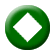 07:00 «Ο Γουάι στο Παραμυθοχωριό» (Super Why) (Ε)   Παιδική σειρά κινούμενων σχεδίων (3D Animation), συμπαραγωγής Καναδά-ΗΠΑ 2003.Δημιουργός: Άντζελα Σαντομέρο.Σκηνοθεσία: Πολ ντι Ολιβέιρα, Μπράιαν Ντέιβιντσον, Νάταλι Τούριελ.Υπόθεση: Ο Γουάι ζει στο Παραμυθοχωριό μαζί με τους ήρωες των πιο αγαπημένων παραμυθιών. Κάθε φορά που ένα πρόβλημα αναζητεί λύση, ή κάποια ερώτηση πρέπει να απαντηθεί, καλεί τη φίλη του τη Νεράιδα. Στη μυστική τους Λέσχη συναντούν τους ήρωες των βιβλίων και μεταμορφώνονται σε «σούπερ αναγνώστες».Οι ερωτήσεις βρίσκουν απαντήσεις και τα προβλήματα λύνονται, καθώς οι σούπερ αναγνώστες ταξιδεύουν στον μαγικό κόσμο της λογοτεχνίας. Επεισόδιο 51o07:30 «Μάγια η μέλισσα» (Maya the bee – Maya 3D)  (Ε)  Παιδική οικογενειακή σειρά κινούμενων σχεδίων (3D Animation), παραγωγής Γαλλίας.Η πρώτη σειρά κινούμενων σχεδίων με τίτλο «Μάγια η μέλισσα» προβλήθηκε στην Ελλάδα από τη δημόσια τηλεόραση κατά την περίοδο 1979 - 1982.Η αγαπημένη μέλισσα και οι φίλοι της επιστρέφουν τώρα στην ΕΡΤ με μια μοντέρνα τρισδιάστατη σειρά, βασισμένη στο ομότιτλο γερμανικό παραμύθι του 1912. Υπόθεση: Η Μάγια ζει σ’ ένα λιβάδι με παπαρούνες μαζί με τους φίλους της Βίλι και Σκιπ. Με όπλο την εξυπνάδα της και μία αστείρευτη περιέργεια για τον κόσμο, εξερευνά την πολύχρωμη εξοχή, ζώντας συναρπαστικές καθημερινές περιπέτειες. Στο παρασκήνιο της κάθε ιστορίας βρίσκεται η κυψέλη και τα ενήλικα μέλη της, που παρακολουθούν την ηρωίδα, καθοδηγώντας τη διακριτικά. Σκηνοθεσία: Daniel Duda.Παραγωγή: Katell France, Djamila Missoum, Jacques Romeu.Επεισόδια 49ο & 50ό08:00 «Όλι: περιπέτειες στο βυθό» (Dive Olly Dive!) (Ε) Περιπετειώδης παιδική σειρά κινούμενων σχεδίων (3D Animation), συμπαραγωγής Αυστραλίας-ΗΠΑ-Αγγλίας 2005.Δημιουργοί: Andrew Ross, Ian Ross.Σκηνοθεσία: Bob Doucette, Gary Hurst, Bob Baxter, Jane Schneider.Μουσική: Ceiri Torjussen.Υπόθεση: Ο Όλι και η αγαπημένη του φίλη Μπεθ, δύο νεαρά εκπαιδευόμενα υποβρύχια, συμμετέχουν σ’ ένα υποθαλάσσιο ερευνητικό πρόγραμμα. Με τη βοήθεια του δύτη Νταγκ και των άλλων μελών της ομάδας διεκπεραιώνουν καθημερινές αποστολές, πλέοντας στον συναρπαστικό βυθό και μαθαίνοντας τα μυστικά της υποβρύχιας έρευνας.Επεισόδια 20ό Α & ΒΣΑΒΒΑΤΟ, 2/9/2017 08:30 «Ζου» (Ζοu) (Ε) Περιπετειώδης παιδική σειρά κινούμενων σχεδίων (3D Animation), παραγωγής Γαλλίας 2012.Σενάριο: Herve Benedetti, Jimmy Hibbert, Darren Jones, Nicolas RobinΜουσική: Riccardo Mulhall, Ian NichollsΥπόθεση: Η ζωή στη Ζεμπρούπολη είναι συναρπαστική όταν τη μοιράζεται κανείς με τους φίλους και τα μέλη της οικογένειάς του. Οπλισμένος με αστείρευτη περιέργεια για τον κόσμο που τον περιβάλλει, ο πεντάχρονος Ζου, οδηγείται σε καθημερινές ανακαλύψεις. Πολύ συχνά, καταγίνεται με αποστολές, όπως η παρασκευή μιας τούρτας, η κατασκήνωση στην πίσω αυλή, η έκδοση εφημερίδας, η διοργάνωση ποδοσφαιρικού αγώνα κ.λ.π.Επεισόδια 31ο & 32ο09:00 «Γιάκαρι» (Yakari) (Ε)Περιπετειώδης παιδική οικογενειακή σειρά κινούμενων σχεδίων, συμπαραγωγής Γαλλίας-Βελγίου.Σκηνοθεσία: Xavier Giacometti.Μουσική: Hervé Lavandier.Υπόθεση: Ο Γιάκαρι, ένας μικρός ινδιάνος Σιού, έχει το χάρισμα να επικοινωνεί με τα πλάσματα του ζωικού βασιλείου. Είναι γενναίος και τολμηρός και ζει την κάθε μέρα σαν να πρόκειται για μία ακόμα περιπέτεια στην άγρια φύση. Μαζί του ο Μικρός Κεραυνός, το άλογό του, καθώς και οι φίλοι του Μπούφαλο και Ουράνιο Τόξο.Η σειρά αποτελεί τηλεοπτική εκδοχή του ομότιτλου κόμικ συνεχείας των Job και Derib.Επεισόδια 17ο & 18ο 09:30 «Κυνηγοί δράκων» (Dragon Hunters) (E) Παιδική περιπέτεια κινουμένων σχεδίων (2D Animation), παραγωγής Γαλλίας. «Ακούσατε, ακούσατε! Ακούστε για τις περιπέτειες του Λίαν -Τσου και του Γκουίζντο! Μάθετε για τον φίλο τους, τον Ζάζα, αλλά και για τον αγαπημένο τους Έκτορα, τον νεαρό δράκο!»Γαλλική παραγωγή κινούμενων σχεδίων, που σημείωσε παγκόσμια επιτυχία και προβλήθηκε σε εβδομήντα χώρες. Στους τίτλους έναρξης της σειράς ακούγεται το ομότιτλο τραγούδι του διάσημου συγκροτήματος The Cure: «The Dragon Hunters Song».Υπόθεση: Σ’ ένα σύμπαν φτιαγμένο από αιωρούμενους κατοικήσιμους μετεωρίτες, δύο κυνηγοί δράκων ασκούν το εμπόριό τους με μοναδικό κριτήριο το κέρδος. Ο παράξενος αυτός κόσμος κατοικείται από  αδίστακτους απατεώνες, κατσούφηδες αγρότες και αναλφάβητους, μικροπρεπείς άρχοντες. Ανάμεσά τους δύο απίθανοι τύποι, η συνεργασία των οποίων περνάει διακυμάνσεις, «κυνηγούν δράκους», αλλά, κυρίως, μας κάνουν να γελάμε να ονειρευόμαστε και να αγωνιούμε. Σκηνοθεσία: Norman LeBlanc.Επεισόδιο 3οΣΑΒΒΑΤΟ, 2/9/201710:00 «Μία αγελάδα και μία γάτα στον ωκεανό» (A Cow, A Cat And The  Ocean) (E)  Περιπετειώδης παιδική σειρά κινούμενων σχεδίων (2D Animation), παραγωγής Γαλλίας.Υπόθεση: Μία αγελάδα και μία γάτα αποφασίζουν να το σκάσουν από τη φάρμα στην οποία ζουν για ν’ ανακαλύψουν το θρυλικό «Νησί των Ζώων» και να ζήσουν εκεί ελεύθερες κι ευτυχισμένες. Στη διαδρομή συναντούν γραφικά νησιά και κάνουν γνωριμίες με γκρινιάρες πολικές αρκούδες, σαρδέλες που κάνουν διακοπές και ρινόκερους που συμμετέχουν στο ροντέο! Τα μαθήματα που αποκομίζουν είναι πολύτιμα. Το ταξίδι στον ωκεανό διαρκεί όσο χρειάζεται για να αποδειχθεί σημαντικότερο από τον προορισμό.Επεισόδια 5ο  & 6ο  10:30 «Πίπη Φακιδομύτη» (Pippi Longstocking) A΄ ΤΗΛΕΟΠΤΙΚΗ ΜΕΤΑΔΟΣΗΠεριπετειώδης κωμική σειρά κινούμενων σχεδίων, συμπαραγωγής Καναδά-Γερμανίας 1999.Σκηνοθεσία: Paul Riley.Σενάριο: Astrid Lindgren, John Sobol, Ken Sobol, Catharina Stackelberg, Bob Stutt.Μουσική: Erica Ehm.Υπόθεση: Η Πίπη Φακιδομύτη, ένα κορίτσι με κόκκινα μαλλιά, φακίδες και υπερφυσικές δυνάμεις, εγκαταλείπει τη ναυτική ζωή για να εγκατασταθεί στο καινούργιο της σπίτι. Στη βίλα Βιλεκούλα δεν υπάρχουν γονείς για να βάλουν κανόνες. Η Πίπη και οι φίλοι της, Ανίκα και Τόμι, μοιράζονται ατέλειωτες ώρες παιχνιδιού, με τον τρόπο που κάθε παιδί ονειρεύεται.Η ακαταμάχητη ηρωίδα των ομώνυμων βιβλίων της Άστριντ Λίντγκρεν, σε μια συναρπαστική κωμική σειρά κινούμενων σχεδίων.Επεισόδιο 21ο   ΕΚΠΟΜΠΕΣ - ΝΤΟΚΙΜΑΝΤΕΡ11:00 ΣΕΦ ΠΑΣΤΑ ΒΡΑΣΤΑ (Ε)  WΜια μεγάλη παραμυθοπεριπέτεια με πολύ γέλιο και πολλά απρόοπτα στην ΕΡΤ2. Πρόκειται για μια πρωτότυπη παιχνιδοπεριπέτεια που συνδυάζει περιπέτειες και παραμύθια με τις κούκλες της Οικογένειας Σοφιανού, παιχνίδι στο στούντιο, διαδραστική συμμετοχή των παιδιών από το σπίτι, προτάσεις για δημιουργική ενεργοποίησή τους, επαφή με τη φύση, καθώς και ρεπορτάζ απ’ όλη την Ελλάδα, όπου πρωταγωνιστές είναι τα παιδιά.Το πλαίσιο της ιστορίας είναι ένας μαγικός κουκλότοπος, στον οποίο έχουν καταφύγει κούκλες και ήρωες παραμυθιών που έχουν ξεχαστεί μέσα στην αντάρα της εποχής, αλλά και αδέσποτα ζώα που έχασαν την επαφή με τους ανθρώπους που τα φρόντιζαν. Στον κουκλότοπο της Μαμπρίβια, όπως τον ονόμασαν, μπορούν πάλι να παίξουν με τα παιδιά που έρχονται να τους δουν, να πουν ιστορίες, να περάσουν ανέμελα, χωρίς να ξέρουν όμως πως στην πλαγιά του βουνού Υμφητός που επιβλέπει τον κάμπο, σε μια σπηλιά ο μάγος Μόισλι και η παρέα του δεν τους βλέπουν με καλό μάτι και προσπαθούν με κάθε τρόπο να τους κάνουν τη ζωή δύσκολη.ΣΑΒΒΑΤΟ, 2/9/2017 Η ιστορία αρχίζει μ’ ένα αναπάντεχο γεγονός. Ένας μεγάλος σάκος πέφτει ξαφνικά ουρανοκατέβατα στη λιμνούλα με τα χρυσόψαρα. Από μέσα θα βγει, λίγο τραυματισμένος, ο γλυκούλης Σεφ Πάστα Βράστα, ο οποίος θα γίνει το νέο μέλος της κουκλοπαρέας και θα προκαλέσει πολλά αναπάντεχα, αλλά και πολύ γέλιο.  Μαζί με τους παρουσιαστές, τον Μιχάλη, τη Νεφέλη και τον μικρό Ιάσονα, αλλά και τον Σκούφη, τον Παταπούφ, τον μικρό γαϊδαράκο του κουκλότοπου, τον Μανωλάκη, αλλά και την υπόλοιπη κουκλοπαρέα, θα ζήσουν περιπέτειες, θα παίξουν πρωτότυπα παιχνίδια θα κάνουν ρεπορτάζ και θα φροντίσουν για μια πολύ κεφάτη ωριαία συντροφιά για τα παιδιά… και για τους μεγάλους.Η κάθε εκπομπή έχει έναν βασικό μίτο πλοκής, εμπεριέχει παραμύθια, ρεπορτάζ, παιχνίδια, κατασκευές και ανταποκρίσεις παιδιών απ’ όλη την Ελλάδα και το εξωτερικό.Παρουσιάζουν: οι κούκλες -γνωστές και καινούργιες- της Οικογένειας Σοφιανού, ο Μιχάλης Γλυνιαδάκης (επιστάτης του κουκλότοπου), η Νεφέλη Κυριακίδη (η ρεπόρτερ γραμματέας) και περιστασιακά ο μικρός Ιάσονας Κανδηλώρος.Κείμενα: Ήβη Σοφιανού.Σκηνικά: Τάκης Νικολαΐδης, Αλέξανδρος Κομπόγιωργας.Διεύθυνση φωτογραφίας: Βαγγέλης Λαχτάρας.Μοντάζ: Δημήτρης Πολυδωρόπουλος.Επιμέλεια θεμάτων-μουσική-σκηνοθεσία: Φαίδων Σοφιανός.Εκτέλεση παραγωγής: Φ. Σοφιανός και Σια Ο.Ε.«Η απαγωγή της Κλαούντια»Ο μοχθηρός μάγος Μόσλι, με τη βοηθό του, μάγισσα Μαρκέλα και το τσιράκι τους, τον κόρακα Κράους, βάζουν σε εφαρμογή το σχέδιό τους – να απαγάγουν τον Σεφ Πάστα Βράστα από τη Μαμπρίβια για να πάρουν και την τελευταία μπουκιά από το στόμα των κούκλων. Κι ενώ τα παιδιά με τον Μιχάλη, τη Νεφέλη και τον Ιάσονα, παίζουν παιχνίδια, κάνουν κατασκευές, βλέπουν ρεπορτάζ, καθώς και το παραμύθι του «Χρυσού Κάβουρα» στην κουζίνα του Σεφ, εμφανίζεται ένα δεξί χέρι και μία περούκα… που θα ανατρέψουν κάθε σχέδιο.ΞΕΝΟ ΝΤΟΚΙΜΑΝΤΕΡ12:00 ΞΕΝΟ ΝΤΟΚΙΜΑΝΤΕΡ (Ε)  W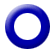 «Εναέριες Διαδρομές» (Flight Paths)Στα αχνάρια μυθικών αεροπόρων και πιλοτάροντας ένα μικρό παλιό αεροπλάνο, ο παρουσιαστής αυτής της σειράς ντοκιμαντέρ διασχίζει την Ευρώπη σ’ ένα αξέχαστο ταξίδι.
Μια μοναδική περιπέτεια για τον θεατή και μια πρόκληση για τον πιλότο, καθώς οι διαδρομές είναι αυτές που είχαν επιλέξει άλλοτε οι τολμηροί πρωτοπόροι της αεροπορίας. Θα είναι ένα αληθινό ταξίδι ανακαλύψεων, καθώς μαθαίνουμε για τις χώρες μέσα από συναντήσεις με διάφορες ομάδες ανθρώπων και βλέπουμε τον πανέμορφο κόσμο από ψηλά. Από την Τουλούζη στη Γαλλία μέχρι την έρημο Σαχάρα στο Μαρόκο, στη Γερμανία, την Ελβετία, την Ιταλία, στο Βέλγιο και από την Αγγλία στην Ισλανδία.  ΣΑΒΒΑΤΟ, 2/9/2017Επεισόδιο 6ο: «Ταγγέρη»Στην Αφρική, στην Ταγγέρη, ο Βίνσεντ αφήνει τις αποσκευές στο ξενοδοχείο Φουέντες, όπου έμενε άλλοτε ο Σεντ Εξιπερί. Στο σπίτι ενός Άγγλου συγγραφέα, ο Βίνσεντ ζει τη μεγαλοπρέπεια των Ευρωπαίων αστών του 19ου αιώνα, ενώ λίγο παρακάτω ένας ηθοποιός μαθαίνει στα παιδιά του δρόμου την ομορφιά του θεάτρου.ΕΛΛΗΝΙΚΗ ΤΑΙΝΙΑ12:30 ΕΛΛΗΝΙΚΗ ΤΑΙΝΙΑ  GR«Ευτυχώς χωρίς δουλειά»Κωμωδία, παραγωγής 1963.Σκηνοθεσία-σενάριο: Γιώργος Καψάλης.Μουσική: Γιώργος Καζάσογλου.Διεύθυνση φωτογραφίας: Μάκης Ανδρεόπουλος.Παίζουν: Γιάννης Γκιωνάκης, Νίκος Ρίζος, Σόνια Ζωίδου, Νάσος Κεδράκας, Αλέκα Στρατηγού, Σόφη Λαμπράκη, Κώστας Μπαλαδήμας, Κώστας Παπαχρήστος, Κώστας Γεννατάς, Ράλλης Αγγελίδης, Γιώργος Βελέντζας, Γιώργος Ιορδανίδης, Αλέκος Τζανετάκος, Γιώργος Ανθουσάκης, Γιάννης Μπουρνέλης, Α. Σπυροπούλου, Έφη Παυλίδου, Ταϋγέτη.Διάρκεια: 55΄Υπόθεση: Ένας φουκαράς, ο Αγγελής Κατσαβίδης, κι ο βαρήκοος φίλος του Στράτος εγκαταλείπουν το χωριό τους κι έρχονται στην Αθήνα, σε αναζήτηση καλύτερης τύχης. Ο βουλευτής της περιοχής τους, Λευτεράκης Λαοσωτήρας, αδυνατεί να τους βοηθήσει να βρουν δουλειά, αλλά η κυρία Ελπινίκη Κατσιποδίου τους προσλαμβάνει ως ανειδίκευτους στο καλλιτεχνικό γραφείο της, που λειτουργεί και σαν γραφείο ιδιωτικών ερευνών. Όμως, ενώ τους αναθέτει την παρακολούθηση ενός παράνομου ζευγαριού, στην πραγματικότητα θέλει να ρίξει στάχτη στα μάτια ενός αστυνομικού, ο οποίος την υποψιάζεται ότι διευθύνει δίκτυο με πόρνες πολυτελείας. Ο Αγγελής κι ο Στράτος θα ζήσουν αρκετές ευτράπελες καταστάσεις, αλλά θα γνωρίσουν και τη «χρυσόκαρδη» Κλειώ. Η τελευταία, όταν πεθαίνει ο πλούσιος θείος της, τους προσλαμβάνει στην οικογενειακή επιχείρηση, την οποία κληρονόμησε.ΑΘΛΗΤΙΚΟ ΠΡΟΓΡΑΜΜΑ13:45  EUROBASKET 2017  (Ζ) GR  &  HD 2η ΑΓΩΝΙΣΤΙΚΗ – 1ος ΟΜΙΛΟΣ: «ΠΟΛΩΝΙΑ-ΙΣΛΑΝΔΙΑ»ΕΚΠΟΜΠΕΣ - ΝΤΟΚΙΜΑΝΤΕΡ15:45 ΑΡΧΑΙΩΝ ΔΡΑΜΑ (Ε)  WΣε κάθε επεισόδιο αυτής της σειράς εκπομπών, παρουσιάζεται ένα διαφορετικό έργο μέσα από τη ματιά και την ερμηνευτική προσέγγιση ενός σύγχρονου σκηνοθέτη ή συντελεστή του θεάτρου κάθε φορά, με τη μορφή ενός ελεύθερου μαθήματος-εργαστηρίου. Η σειρά φιλοδοξεί μ’ αυτόν τον τρόπο να «χτίσει» μία νέα πρόταση για ένα σύνολο εκπομπών σύγχρονης έρευνας και διδασκαλίας του αρχαίου δράματος, ως συναντήσεις ενεργών ερευνητών του θεάτρου με νέους ηθοποιούς μέσα στο πλαίσιο ενός δημόσιου μαθήματος, εντός του οποίου θα ανιχνεύονται το θέμα, η ανάπτυξη του μύθου, οι χαρακτήρες και κυρίως τα κρίσιμα ζητήματα που διακυβεύονται μέσα στο καθένα από τα έργα της αρχαίας δραματικής μας κληρονομιάς.ΣΑΒΒΑΤΟ, 2/9/2017 «Ηλέκτρα» του Σοφοκλή – Θωμάς ΜοσχόπουλοςΜε αφορμή το ξενόγλωσσο ανέβασμα της τραγωδίας του Σοφοκλή, «Ηλέκτρα», από τον Θωμά Μοσχόπουλο στον Καναδά, ο σκηνοθέτης και νέοι ηθοποιοί θέτουν πάνω στη σκηνή του Θεάτρου Πόρτα ερωτήματα, διερευνώντας το θέμα, τους χαρακτήρες και τους αντικατοπτρισμούς του έργου στο σήμερα.Ποιος αποφασίζει ποιο είναι το δίκαιο; Πώς οι ήρωες υπερασπίζονται τα διαφορετικά πρόσωπα της αλήθειας και πώς συγκρούονται για τη δίκαιη λύση; Ποια είναι η λειτουργία και ο ρόλος του διαλόγου στη θεατρική φόρμα της «Ηλέκτρας» -αλλά και στο αρχαίο δράμα γενικότερα- ως μεθόδου προσέγγισης της αλήθειας;Σκηνοθεσία: Γιώργος Γκικαπέππας.Βοηθός σκηνοθέτη: Ελίνα Μάλαμα.Διεύθυνση φωτογραφίας: Γιάννης Γεμελιάρης.Ηχοληψία: Αλέξανδρος Βασιλόπουλος.Μοντάζ: Γιώργος Γεωργόπουλος.Οργάνωση παραγωγής: Νίκος Κράσκας.Διεύθυνση παραγωγής: Αλίκη Κολοβού.ΑΘΛΗΤΙΚΟ ΠΡΟΓΡΑΜΜΑ17:00  EUROBASKET 2017 (Ζ)   GR  &   HD 2η ΑΓΩΝΙΣΤΙΚΗ – 4ος ΟΜΙΛΟΣ: «ΡΩΣΙΑ – ΣΕΡΒΙΑ»   ΕΚΠΟΜΠΕΣ - ΝΤΟΚΙΜΑΝΤΕΡ19:00 ΤΟΠΙΚΕΣ ΚΟΥΖΙΝΕΣ (Ε)   WΣειρά ντοκιμαντέρ ταξιδιωτικού και γαστρονομικού περιεχομένου.Tα τελευταία 20 χρόνια, το τοπικό ελληνικό προϊόν έγινε τάση, μόδα, οικονομική διέξοδος, μια άλλη, καινούργια νοστιμιά. Βγήκε από την αφάνεια, απέκτησε ΠΟΠ πιστοποιήσεις, μια ολόφρεσκη γεύση μέσα από μια καινοτόμα μεταποίηση, βρήκε τη θέση του στα ράφια της πόλης, στο τραπέζι του καθενός μας, ενθουσιάζοντας ταυτόχρονα τους ουρανίσκους των εξαγωγών.Η Ελλάδα που χάθηκε στις διαδρομές της αστικοποίησης του ’50, επιστρέφει στο χωριό, αναζητώντας τις γεύσεις της γιαγιάς και τις παλιές καλλιέργειες του παππού. Η κρίση δημιουργεί έναν νέο, ευρωπαϊκό πρωτογενή τομέα: τα καλύτερα -άνεργα πια- παιδιά του μάρκετινγκ και του μάνατζμεντ γίνονται αγρότες, πηγαίνοντας στο χωράφι με λαπ-τοπ και ιντερνετικές πληροφορίες για το πώς θα καλλιεργήσουν την ελιά -βιολογικά- πετυχαίνοντας ένα νέο μοντέλο επιβίωσης, πράσινο, οικολογικό, γαλήνιο, οικονομικά αισιόδοξο. Στην πόλη,  οι ενθουσιώδεις δημοσιογράφοι, θεοποιούν το νέο μοντέλο αγρότη που ντύνεται με στυλ ακόμη και στον τρύγο και τυποποιεί σε ντιζάιν συσκευασίες που «σκίζουν» στους παγκόσμιους διαγωνισμούς, ενώ ο ενθουσιασμός ενίοτε καταγράφει υπερβολές και ανακρίβειες. Ταυτόχρονα, αναβιώνουν οι παλιές καλλιέργειες, ο χειροποίητος μόχθος που επιμένει εδώ και αιώνες στο χωριό. Δυστυχώς, όμως, κανείς δεν μπορεί να αντιληφθεί τη φύση και το χωράφι από το γραφείο του στην πρωτεύουσα.ΣΑΒΒΑΤΟ, 2/9/2017 Η Ελλάδα μπορεί να είναι μια μικρή χώρα, όμως το χωριό απέχει έτη φωτός από την πόλη.Οι δημιουργοί της νέας σειράς ντοκιμαντέρ «Τοπικές Κουζίνες» προσεγγίζουν τα μοναδικά προϊόντα και τον χαμένο πλούτο μιας χώρας γκουρμέ, όπου η γεωγραφία και το μικροκλίμα δίνουν άλλη γεύση στο ίδιο προϊόν, ακόμη και σε δύο διπλανά χωριά. Αγγίζουν από κοντά και μεταφέρουν στο σπίτι του τηλεθεατή την πραγματικότητα του χωριού, του αγρότη, του παλιού και του νέου παραγωγού.Πρωταγωνιστές αυτής της σειράς ντοκιμαντέρ είναι οι παραγωγοί, οι άνθρωποι της ελληνικής υπαίθρου, οι οποίοι μέσα από την καθημερινότητά τους ξετυλίγουν τις άγνωστες λεπτομέρειες για τα προϊόντα που ανυποψίαστοι αγοράζουμε στα νεομπακάλικα της πόλης. Η κάμερα τούς ακολουθεί στο χωράφι, στους δύσκολους και εύκολους καιρούς, στο σπίτι, στη μεταποίηση, στην ώρα της σχόλης, στον τρύγο, στο μάζεμα, στην πορεία για τον έμπορο. Ακολουθώντας το χρόνο και το λόγο τους, ζούμε τη δική τους καθημερινότητα, τις χαρές και τις αγωνίες τους αφτιασίδωτες, γευόμαστε το καθημερινό και γιορτινό τους φαγητό, ταξιδεύουμε στην ιστορία της παραγωγής τους, μπαίνουμε στη θέση τους, δίνοντας απαντήσεις στην προοπτική μιας αποκέντρωσης που τόσο είναι στη μόδα: «θα μπορούσα, άραγε, εγώ;».Οι άνθρωποι μάς συστήνουν τη ζωή του αγρού, μαζί και τη ιστορία, τις ιδιαιτερότητες της κάθε καλλιέργειας, τη γεύση των προϊόντων μέσα από παραδοσιακές και σύγχρονες συνταγές.Μαζί με τη ζωή τους, ταξιδεύουμε στον τόπο τους. Κινηματογραφικά «διακτινιζόμαστε» στα τοπία μιας πανέμορφης περιφέρειας, όπου η ομορφιά συμπλέει με την αγροτική ζωή. Μια λίμνη, η θάλασσα, ένα καταπράσινο βουνό, από τουριστικά τοπία μεταμορφώνονται σε ζωτικά στοιχεία, που τρέφουν, ανασταίνουν, δίνουν τη γεύση τους στο προιόν. Δώδεκα ταξίδια, 12 προσωπικές ιστορίες, 12 οικογένειες, 12 γεύσεις, 12 μοναδικότητες, 12 διαφορετικότητες, 12 μοναδικά προϊόντα. Τα μήλα της Ζαγοράς, τα άγρια μανιτάρια των Γρεβενών, τα σύκα της Κύμης, τα βουβάλια της Κερκίνης, το αβγοτάραχο του Μεσολογγίου, τα τυριά της Νάξου, τα πορτοκάλια της Λακωνίας, το ελαιόλαδο της Μεσσηνίας, η αγκινάρα Αργολίδας, τα φασόλια Πρεσπών και το γριβάδι τους, τα κάστανα της Καστανίτσας.Ένα ταξίδι πίσω από τα ράφια της ελληνικής και παγκόσμιας αγοράς, όπου το προϊόν πρωταγωνιστεί, γίνεται ο λόγος ενός άλλου τουρισμού, με αιτία γαστρονομική!Βασικοί συντελεστές της σειράς:Σκηνοθεσία: Βασίλης Κεχαγιάς, Βασίλης Βασιλειάδης, Ανθή Νταουντάκη.Διεύθυνση φωτογραφίας: Γιώργος Παπανδρικόπουλος, Παναγιώτης Βασιλάκης, Δράκος Πολυχρονιάδης, Δημήτρης Λογοθέτης.Μοντάζ: Ηρώ Βρετζάκη, Αμαλία Πορλίγκη, Claudia Sprenger, Μαρία Γιρμή.«Τυριά Νάξου» Οι «Τοπικές Κουζίνες» ταξιδεύουν στη Νάξο, αναζητώντας την κτηνοτροφική της παράδοση, την ιστορία και τη γεύση του αρσενικού, της ΠΟΠ γραβιέρας και της μυζήθρας.Στο νησί όπου ο Δίας παρέλαβε τον κεραυνό του, δίνοντας το όνομά του στην πιο ψηλή κορυφή των Κυκλάδων, αφήνουμε πίσω μας τις τιρκουάζ παραλίες με τις εξωτικές αμμουδιές και ανηφορίζουμε στον Ζα, στην περιοχή που ανήκει στη Natura 2000. ΣΑΒΒΑΤΟ, 2/9/2017 Φαράγγια, κεδροδάση, τρεχούμενα νερά και παντού ελεύθερα κοπάδια και στάνες. Σαν αυτή της οικογένειας Μπαμπούνη, που ασχολείται με τα ζώα πάνω από τέσσερις γενιές. Ο Γιώργης με τη γυναίκα και τους γονείς του μας ξεναγούν σ’ ένα υπερσύγχρονο τυροκομείο που κοιτά το μέλλον όσο σέβεται τις παλιές, οικογενειακές συνταγές. Η μαμά Κυριακή, που τυροκομεί από τα 10 της, θα μας δείξει πώς γίνεται το αρσενικό και όλα τα διάσημα ναξιώτικα τυριά και θα μας πάρει μαζί της στην κυριακάτικη βόλτα της για χόρτα, στο βυζαντινό ξωκκλήσι της Παναγιάς τση Γιαλούς.Ο Γιώργος Δημητροκάλης, που μαγειρεύει δημιουργικά την τοπική παράδοση στο εστιατόριό του στη Χώρα, θα μας δώσει μερικές πρωτότυπες συνταγές με τη γραβιέρα και το αρσενικό, ενώ στο Nolan της Αθήνας, θα μαγειρέψουμε μια fusion συνταγή που συνδυάζει την ξερή μυζήθρα με την κουζίνα της Ασίας.Και θα τελειώσουμε γιορτινά, με κοψίδια, γίδα κοκκινιστή με μακαρόνια και τσαμπούνες, ανακαλύπτοντας τη μουσική παράδοση της ορεινής Νάξου που επηρέασε όλη τη νησιώτικη μουσική, κάνοντας διάσημους τους ναξιώτες μουσικούς.Κείμενα-αφήγηση: Ελένη Ψυχούλη.Σκηνοθεσία: Βασίλης Κεχάγιας.Έρευνα: Αγγελική Ρίζου.Διεύθυνση φωτογραφίας: Γιάννης Φώτου.Μοντάζ: Ηρώ Βρετζάκη.Διεύθυνση παραγωγής: Μαρίνα Βεϊόγλου.Production Design: Αρετή Βαρδάκη.Παραγωγή: Πάνος Παπαδόπουλος / Prosenghisi Film&Video.Website: www.prostv.comFacebook εκπομπής: Topikes KouzinesΑΘΛΗΤΙΚΟ ΠΡΟΓΡΑΜΜΑ20:00  EUROBASKET 2017 (Ζ)  GR & HD 2η ΑΓΩΝΙΣΤΙΚΗ – 1ος ΟΜΙΛΟΣ: «ΦΙΝΛΑΝΔΙΑ-ΣΛΟΒΕΝΙΑ»  22:00  EUROBASKET SHOW (Ζ) GRΕκπομπήΚΛΗΡΩΣΕΙΣ24:00 ΚΛΗΡΩΣΗ ΟΠΑΠ – ΛΟΤΤΟ  (Μ) WΑΘΛΗΤΙΚΟ ΠΡΟΓΡΑΜΜΑ00:10  EUROBASKET 2017 (Μ) GR & HD 2η ΑΓΩΝΙΣΤΙΚΗ – 4ος ΟΜΙΛΟΣ: «ΡΩΣΙΑ – ΣΕΡΒΙΑ»ΣΑΒΒΑΤΟ, 2/9/2017ΕΠΑΝΑΛΗΨΕΙΣ ΗΜΕΡΑΣ02:10 ΤΟΠΙΚΕΣ ΚΟΥΖΙΝΕΣ (Ε) ημέρας03:10 ΑΡΧΑΙΩΝ ΔΡΑΜΑ (Ε) ημέρας04:10 ΞΕΝΟ ΝΤΟΚΙΜΑΝΤΕΡ: «ΕΝΑΕΡΙΕΣ ΔΙΑΔΡΟΜΕΣ» (Ε) ημέρας05:00 ΣΕΦ ΠΑΣΤΑ ΒΡΑΣΤΑ (Ε) ημέρας06:00 ΜΙΑ ΑΓΕΛΑΔΑ ΚΑΙ ΜΙΑ ΓΑΤΑ ΣΤΟΝ ΩΚΕΑΝΟ (Ε) ημέρας06:30 ΠΙΠΗ ΦΑΚΙΔΟΜΥΤΗ (Ε) ημέραςΚΥΡΙΑΚΗ, 3/9/2017 ΧΑΡΟΥΜΕΝΟ ΞΥΠΝΗΜΑΞΕΝΟ ΠΑΙΔΙΚΟ ΠΡΟΓΡΑΜΜΑ  GR07:00 «Ο Γουάι στο Παραμυθοχωριό» (Super Why) (Ε)   Παιδική σειρά κινούμενων σχεδίων (3D Animation), συμπαραγωγής Καναδά-ΗΠΑ 2003.Επεισόδιο 52ο07:30 «Μάγια η μέλισσα» (Maya the bee – Maya 3D)  (Ε)  Παιδική οικογενειακή σειρά κινούμενων σχεδίων (3D Animation), παραγωγής Γαλλίας.Επεισόδια 51ο & 52οΘΕΙΑ ΛΕΙΤΟΥΡΓΙΑ08:00  ΘΕΙΑ ΛΕΙΤΟΥΡΓΙΑ WΑπό τον Ιερό Καθεδρικό Ναό ΑθηνώνΕΚΠΟΜΠΕΣ - ΝΤΟΚΙΜΑΝΤΕΡ10:30 ΜΟΥΣΙΚΗ ΠΑΡΑΔΟΣΗ (Ε) (ΑΡΧΕΙΟ)  W«Μέγαρα»Παρουσίαση: Παναγιώτης Μυλωνάς.Σκηνοθεσία: Στάθης Ρέππας.Διεύθυνση παραγωγής: Αντώνης Παργανάς.Μουσική επιμέλεια: Μαριάννα Πετρούλια.11:30 DUO FINA (E)  WΤηλεοπτική μουσική εκπομπή για παιδιά και νέους.Η δημόσια τηλεόραση, δίνοντας ιδιαίτερο βάρος και προτεραιότητα στην παραγωγή τηλεοπτικών εκπομπών που προάγουν τον πολιτισμό και αναπτύσσουν μέσα από τις Τέχνες την αισθητική αγωγή, δίνει τηλεοπτικό βήμα σε παιδιά και νέους που σπουδάζουν Μουσική να παρουσιάσουν τη δουλειά τους, παίζοντας κάποιο μουσικό όργανο ή τραγουδώντας, μέσα από τη εκπομπή «Duo Fina» (Ντούο Φίνα).Η εκπομπή, είναι μία προσομοίωση ενός κοντσέρτου. Έτσι λοιπόν, η ΕΡΤ μεταμορφώνεται σ' ένα μέγαρο συναυλιών, με σκηνή το πλατό του στούντιο Δ της Κατεχάκη, θεατές το τηλεοπτικό κοινό και σολίστες ταλαντούχα παιδιά-μαθητές σε ωδεία και μουσικά σχολεία. Στο λιλιπούτειο αυτό κονσέρτο συμμετέχουν με το δικό τους τρόπο και άνθρωποι των Τεχνών.Από την εκπομπή δεν λείπουν και οι εκπλήξεις, τα χιουμοριστικά κουίζ και τα μουσικά παιχνίδια.Την εκπομπή παρουσιάζουν οι χαρισματικοί και πολυτάλαντοι αδερφοί Φίνα. Οι γνωστοί δίδυμοι τενόροι και πιανίστες Τάκης και Γιάννης Φίνας, έχοντας διαγράψει έως τώρα μία σημαντική καλλιτεχνική πορεία σε διεθνές επίπεδο, ξεχωρίζουν για τις συχνά ανατρεπτικές τους εμφανίσεις μέσα από τις οποίες συστήνουν την όπερα και την κλασική μουσική στο ευρύτερο κοινό.Εκπομπή 11ηΚΥΡΙΑΚΗ, 3/9/2017 12:30 ΠΟΔΗΛΑΤΟ ΠΑΝΤΟΥ (E)   WΟ πατέρας της αυτοκίνησης, το ποδήλατο, είναι ο πρωταγωνιστής της εκπομπής  «Ποδήλατο παντού». Η εκπομπή μάς μυεί στα μυστικά του μαγικού κόσμου του ποδηλάτου, ως του κατεξοχήν μέσου «πράσινης» μετακίνησης. Ασχολείται με όλα τα είδη της ποδηλασίας, από την ψυχαγωγική ώς την αγωνιστική. Αναδεικνύει δεκάδες ποδηλατικές διαδρομές σε χώμα και άσφαλτο με τη συμμετοχή της ποδηλατικής κοινότητας σε 20  πόλεις, νησιά και χωριά της Ελλάδας. Δοκιμάζει νέα μοντέλα ποδηλάτου, δίνει τεχνικές συμβουλές, υποδεικνύει τρόπους ασφαλούς οδήγησης και προτείνει το ποδήλατο ως μία ευκαιρία για άθληση, βελτίωση της υγείας αλλά και ως απάντηση στην οικονομική κρίση.Παρουσίαση: Μαρίνα Τζόκα, Βαρώνος φον Ντράις.Αρχισυνταξία: Γιώργος Αμυράς.Σκηνοθεσία: Γιώργος Πετρόπουλος.Διεύθυνση φωτογραφίας: Ανδρέας Πετρόπουλος.Παραγωγή: GAP TV facilities.Επεισόδιο 3ο ΑΘΛΗΤΙΚΟ ΠΡΟΓΡΑΜΜΑ13:00  AUTO ΜΟΤΟ ΕΡΤ GR  Εκπομπή για τον μηχανοκίνητο αθλητισμό, με τον Νίκο Κορόβηλα και τον Νίκο Παγιωτέλη.Σκηνοθεσία: Δημήτρης Μητσιώνης.14:00  FORMULA 1 – ΓΚΡΑΝ ΠΡΙ ΙΤΑΛΙΑΣ (ΜΟΝΤΣΑ): ΔΟΚΙΜΑΣΤΙΚΑ (Μ)15:00  FORMULA 1 – ΓΚΡΑΝ ΠΡΙ ΙΤΑΛΙΑΣ (ΜΟΝΤΣΑ): ΑΓΩΝΑΣ (Ζ) GR  &  HDΕΚΠΟΜΠΕΣ - ΝΤΟΚΙΜΑΝΤΕΡ17:15 ΕΝΤΟΣ ΑΤΤΙΚΗΣ   W   (Β΄ ΚΥΚΛΟΣ)Ελάτε να γνωρίσουμε -και να ξαναθυμηθούμε- τον πρώτο νομό της χώρας. Τον πιο πυκνοκατοικημένο, αλλά ίσως και τον λιγότερο χαρτογραφημένο.Η Αττική είναι όλη η Ελλάδα υπό κλίμακα. Έχει βουνά, έχει θάλασσα, παραλίες και νησιά, έχει λίμνες και καταρράκτες, έχει σημαντικές αρχαιότητες, βυζαντινά μνημεία και ασυνήθιστα μουσεία, κωμοπόλεις και γραφικά χωριά και οικισμούς, αρχιτεκτονήματα, φρούρια, κάστρα και πύργους, έχει αμπελώνες, εντυπωσιακά σπήλαια, υγροτόπους και υγροβιότοπους, εθνικό δρυμό.Έχει όλα εκείνα που αποζητούμε σε απόδραση -έστω διημέρου- και ταξιδεύουμε ώρες μακριά από την πόλη για να απολαύσουμε.Η εκπομπή «Εντός Αττικής», προτείνει αποδράσεις -τι άλλο;- εντός Αττικής.Περίπου 30 λεπτά από το κέντρο της Αθήνας υπάρχουν μέρη που δημιουργούν στον τηλεθεατή-επισκέπτη την αίσθηση ότι βρίσκεται ώρες μακριά από την πόλη. Μέρη που μπορεί να είναι δύο βήματα από το σπίτι του ή σε σχετικά κοντινή απόσταση και ενδεχομένως να μην έχουν πέσει στην αντίληψή του ότι υπάρχουν.ΚΥΡΙΑΚΗ, 3/9/2017 Εύκολα προσβάσιμα και με το ελάχιστο οικονομικό κόστος, καθοριστική παράμετρος στον καιρό της κρίσης, για μια βόλτα, για να ικανοποιήσουμε την ανάγκη για αλλαγή παραστάσεων.Τα επεισόδια της σειράς σαν ψηφίδες συνθέτουν ένα μωσαϊκό, χάρη στο οποίο αποκαλύπτονται γνωστές ή  πλούσιες φυσικές ομορφιές της Αττικής.«Πόρτο Γερμενό, Κάστρο των Αιγοσθένων»Θες να δεις πώς ήταν οι αρχαίοι πύργοι στα κάστρα και να αισθανθείς σαν αρχαίος ή μεσαιωνικός φρουρός; Το κάστρο των Αιγοσθένων συγκαταλέγεται στα καλύτερα διατηρημένα φρούρια της αρχαιότητας στην Αττική και αποτελούσε μέρος της αμυντικής γραμμής της αρχαίας Αθήνας.Αξίζει να φτάσεις μέχρι το Πόρτο Γερμενό και το κάστρο των Αιγοσθένων από μια διαδρομή που διασχίζει μια κοιλάδα, η οποία ενώνει δύο βουνά. Το Όρος Πατέρα και το Μακρύ Όρος. Το μυστικό για να την απολαύσεις είναι η πορεία με χαμηλή ταχύτητα. Όσο πιο βαθιά θα μπαίνεις στην κοιλάδα τόσο πιο όμορφη εξελίσσεται η διαδρομή. Και καθώς ανηφορίζει ο δρόμος για το διάσελο, νομίζεις ότι απογειώνεσαι. Αλλά και η διαδικασία «προσγείωσης» προς το Πόρτο Γερμενό είναι εξίσου εντυπωσιακή. Μπροστά σου απλώνεται ο Κόλπος των Αλκυονίδων με τη θάλασσα σα να θέλει να φτάσει έως εκεί που βρίσκεσαι.Στην ακρόπολη πάνω από το Πόρτο Γερμενό, ξεχωρίζει ο εμβληματικός πύργος του κάστρου των αρχαίων Αιγοσθένων. Απλώς εντυπωσιακός, προσφάτως αναστηλωμένος, τριώροφος με δίριχτη στέγη και με ύψος 18 μέτρων μαζί με εκείνον που αναστηλώνεται στη νοτιοανατολική άκρη του κάστρου, αποτελούν σημεία αναφοράς του φρουρίου και πολύτιμα τεκμήρια της αρχαίας οχυρωματικής τέχνης.Το Πόρτο Γερμενό στο μυχό του Κόλπου των Αλκυονίδων προσφέρεται για χαλάρωση. Με τις παραλίες που αναπτύσσονται σαν βεντάλια στα πόδια του, δίνει πολλές επιλογές για ανακουφιστικές βουτιές στη θάλασσα.Στο κέντρο βότσαλο και νερά να τα πιεις στο ποτήρι. Δεξιά το τιρκουάζ Προσήλι και τα βραχώδη λιμανάκια του. Αριστερά ο Άγιος Νικόλαος με τις άφθονες υποθαλάσσιες, κρύες πηγές γλυκού νερού που ενώνουν τα νερά του Κιθαιρώνα με τον Κορινθιακό. Έπειτα μπορείς να επιλέξεις κάποια από τις ταβέρνες που έχουν τραπέζια ακριβώς πάνω από την κεντρική παραλία. Αν μάλιστα θέλεις να διανυκτερεύσεις, επιλογές διαμονής υπάρχουν, διαφορετικά επιστρέφεις στο σπίτι. Είναι κοντά, μην το ξεχνάς.Σενάριο-αρχισυνταξία-παρουσίαση: Χρήστος Ν.Ε. Ιερείδης.Σκηνοθεσία: Γιώργος Γκάβαλος.Διεύθυνση φωτογραφίας: Κωνσταντίνος Μαχαίρας.Ηχοληψία: Ανδρέας Κουρελάς.Διεύθυνση-οργάνωση παραγωγής: Άννα Κουρελά.Παραγωγή: View Studio.ΚΥΡΙΑΚΗ, 3/9/2017 17:30 ΑΠΟ ΑΓΚΑΘΙ ΡΟΔΟ (E)  WΔημιουργοί που δίνουν νέα ζωή σε ξεχασμένα, παραπεταμένα ή απλώς παλιομοδίτικα αντικείμενα. Νέοι επιχειρηματίες που εμπνέονται από τα «απόβλητα» του πολιτισμού μας, δημιουργώντας καινούργια, συναρπαστικά, ευφυή προϊόντα. Σχεδιαστές που αντλούν ιδέες από τον πλούτο της ιστορίας και επανασυναρμολογούν το νήμα με την παράδοση.Η εκπομπή «Από αγκάθι ρόδο» εστιάζει στη δυναμική τάση του upcycling που σαρώνει τον κόσμο, αλλά και την Ελλάδα. Ο Γιώργος Πυρπασόπουλος συναντάει τους ανθρώπους που δεν αφήνουν τίποτα να πάει χαμένο και με την αμεσότητα που τον διακρίνει συζητεί μαζί τους για τη δημιουργική επανάχρηση πραγμάτων, ιδεών, τεχνοτροπιών και υλικών για την παραγωγή νέων προϊόντων, υψηλότερης προστιθέμενης αξίας, εμφορούμενων από μνήμες. Η ζωή πάντα συνεχίζεται...«Καινοτομία»Κάνουμε... κερκίδα στον πιο παράξενο αγώνα! Αυτοσχέδια ρομποτάκια από υλικά που βρίσκουμε στο σπίτι μας διαγωνίζονται για την επικράτηση στο 1ο Hebocon της Αθήνας, όπου νικητής δεν βγαίνει πάντα ο καλύτερος.Κάνουμε ορθοπεταλιές πάνω στις ράγες του τρένου στον Ασπρόπυργο. Ένας νεαρός εφευρέτης έφτιαξε κομμάτι-κομμάτι μια ποδηλατοδρεζίνα για ατέλειωτες βόλτες πάνω στις εγκαταλελειμμένες σιδηροδρομικές γραμμές.Μαθαίνουμε για την παραγωγή καυσίμου από αγριαγκινάρα από το Πανεπιστήμιο Θεσσαλίας  και κατασκευάζουμε design φωτιστικά και αντικείμενα από γαϊδουράγκαθο!Ο Γιώργος Πυρπασόπουλος και το «Από αγκάθι ρόδο» ταξιδεύουν στην Ελλάδα και παρουσιάζουν τους ανθρώπους που καινοτομούν με αφετηρία τα πιο απλά, τα πιο ταπεινά υλικά. Παρουσίαση: Γιώργος Πυρπασόπουλος.Σκηνοθεσία-σενάριο: Νικόλ Αλεξανδροπούλου.Εκτέλεση παραγωγής: Libellula Productions.18:30 ART WEEK (E)  WΜε τη Λένα ΑρώνηΤο «Art Week» είναι η εκπομπή που παρουσιάζει μερικούς από τους πιο καταξιωμένους Έλληνες καλλιτέχνες. Η Λένα Αρώνη συνομιλεί με μουσικούς, σκηνοθέτες, λογοτέχνες, ηθοποιούς, εικαστικούς, με ανθρώπους οι οποίοι, με τη διαδρομή και την αφοσίωση στη δουλειά τους, έχουν κατακτήσει την αναγνώριση και την αγάπη του κοινού.Μιλούν στο «Art Week» για τον τρόπο με τον οποίον προσεγγίζουν το αντικείμενό τους και περιγράφουν χαρές και δυσκολίες που συναντούν στην πορεία τους.Η εκπομπή ευελπιστεί να ανάδειξει το προσωπικό στίγμα Ελλήνων καλλιτεχνών, που έχουν εμπλουτίσει τη σκέψη και την καθημερινότητα του κοινού που τους ακολουθεί.ΚΥΡΙΑΚΗ, 3/9/2017«Παρασκευάς Καρασούλος – Γιώργος Περρής»Στο πρώτο μέρος της εκπομπής «Art Week», καλεσμένος είναι ο στιχουργός Παρασκευάς Καρασούλος, ο οποίος μιλάει στη Λένα Αρώνη για το όραμα της «Μικρής Άρκτου», για τη μουσική και το σύγχρονο ελληνικό τραγούδι.Στο δεύτερο μέρος της εκπομπής, ο ερμηνευτής Γιώργος Περρής μιλάει στη Λένα Αρώνη για την καλλιτεχνική και προσωπική του πορεία, την εξέλιξή του και τη διεθνή καταξίωσή του. Παρουσίαση-αρχισυνταξία: Λένα Αρώνη.Σκηνοθεσία: Μιχάλης Νταής, Μιχάλης Λυκούδης.Διεύθυνση παραγωγής: Κορίνα Βρυσοπούλου.Μοντάζ: Κώστας Ιωακειμίδης.ΑΘΛΗΤΙΚΟ ΠΡΟΓΡΑΜΜΑ20:00  EUROBASKET 2017 (Ζ) GR & HD 3η ΑΓΩΝΙΣΤΙΚΗ - 1ος ΟΜΙΛΟΣ: «ΦΙΝΛΑΝΔΙΑ-ΠΟΛΩΝΙΑ»22:00  EUROBASKET SHOW (Ζ) GRΕκπομπήΚΛΗΡΩΣΕΙΣ24:00 ΚΛΗΡΩΣΗ ΟΠΑΠ – ΤΖΟΚΕΡ & ΠΡΟΤΟ (Μ) WΑΘΛΗΤΙΚΟ ΠΡΟΓΡΑΜΜΑ00:10  EUROBASKET 2017 (Μ) GR  3η ΑΓΩΝΙΣΤΙΚΗ – 2ος ΟΜΙΛΟΣ: «ΛΙΘΟΥΑΝΙΑ-ΙΤΑΛΙΑ»01:50  EUROBASKET 2017 (Μ) GR  3η ΑΓΩΝΙΣΤΙΚΗ – 1ος ΟΜΙΛΟΣ: «ΓΑΛΛΙΑ-ΙΣΛΑΝΔΙΑ»ΕΠΑΝΑΛΗΨΕΙΣ ΗΜΕΡΑΣ03:30 ART WEEK (Ε) ημέρας 04:30 ΑΠΟ ΑΓΚΑΘΙ ΡΟΔΟ (Ε) ημέρας 05:30 ΣΕΙΡΑ ΚΙΝΟΥΜΕΝΩΝ ΣΧΕΔΙΩΝ: «Ο ΛΟΥΚΙ ΛΟΥΚ ΣΕ ΝΕΕΣ ΠΕΡΙΠΕΤΕΙΕΣ» (Ε)06:00 DUO FINA (Ε) ημέρας ΔΕΥΤΕΡΑ, 4/9/2017 ΧΑΡΟΥΜΕΝΟ ΞΥΠΝΗΜΑΞΕΝΟ ΠΑΙΔΙΚΟ ΠΡΟΓΡΑΜΜΑ(E)  GR07:00 «Ολίβια» (Olivia) (Ε) Οικογενειακή σειρά κινούμενων σχεδίων (3D Animation), συμπαραγωγής ΗΠΑ-Αγγλίας.Υπόθεση: Η Ολίβια είναι μια ευφάνταστη κι ανήσυχη γουρουνίτσα. Μοιράζεται μία απλή ζωή με τα μέλη της οικογένειάς της και, με αφορμή καθημερινά ερεθίσματα, αλλάζει συνέχεια γνώμη για το επάγγελμα που θέλει ν’ ακολουθήσει. Έπειτα από μία επίσκεψη σε γκαλερί, ονειρεύεται να γίνει ζωγράφος, αλλά την επόμενη προτιμάει να διαπρέψει ως πιανίστρια ή χορεύτρια ή δασκάλα… Οι φίλοι της, Τζούλια και Φρανσίν, είναι πάντα δίπλα της – όποια κι αν είναι τα καινούργια της σχέδια.Δημιουργός: Ian Falconer.Σενάριο: Jill Gorey.Επεισόδια 19ο & 20ό 07:30 «Όλι: περιπέτειες στο βυθό» (Dive Olly Dive!) (Ε) Περιπετειώδης παιδική σειρά κινούμενων σχεδίων (3D Animation), συμπαραγωγής Αυστραλίας-ΗΠΑ-Αγγλίας 2005.Δημιουργοί: Andrew Ross, Ian Ross.Σκηνοθεσία: Bob Doucette, Gary Hurst, Bob Baxter, Jane Schneider.Μουσική: Ceiri Torjussen.Υπόθεση: Ο Όλι και η αγαπημένη του φίλη Μπεθ, δύο νεαρά εκπαιδευόμενα υποβρύχια, συμμετέχουν σ’ ένα υποθαλάσσιο ερευνητικό πρόγραμμα. Με τη βοήθεια του δύτη Νταγκ και των άλλων μελών της ομάδας διεκπεραιώνουν καθημερινές αποστολές, πλέοντας στον συναρπαστικό βυθό και μαθαίνοντας τα μυστικά της υποβρύχιας έρευνας.Επεισόδια 25ο Α & Β08:00 «Zoυ» (Zou) (Ε)  Παιδική σειρά κινούμενων σχεδίων (CGI), παραγωγής Γαλλίας 2012.Σενάριο: Herve Benedetti, Jimmy Hibbert, Darren Jones, Nicolas Robin.Μουσική: Riccardo Mulhall, Ian Nicholls.Υπόθεση: Η ζωή στη Ζεμπρούπολη είναι συναρπαστική όταν τη μοιράζεται κανείς με τους φίλους και τα μέλη της οικογένειάς του. Οπλισμένος με αστείρευτη περιέργεια για τον κόσμο που τον περιβάλλει, ο πεντάχρονος Ζου, οδηγείται σε καθημερινές ανακαλύψεις. Πολύ συχνά, καταγίνεται με αποστολές, όπως η παρασκευή μιας τούρτας, η κατασκήνωση στην πίσω αυλή, η έκδοση εφημερίδας, η διοργάνωση ποδοσφαιρικού αγώνα κ.λ.π.Επεισόδια 41ο & 42ο 08:30 «Ο Φλύαρος Τομ και η παρέα του» (Talking Tom and Friends) (E) Παιδική κωμική σειρά κινούμενων σχεδίων, συμπαραγωγής Αγγλίας-Αυστρίας-Ταϋλάνδης 2014-2016.Δημιουργοί: Tom Martin, Boris Dolenc, Samo Login.Σκηνοθεσία:  Greg Manwaring, Stefan Fjeldmark, Phillip Berg, Udo Beissel, Lee Stringer.Μουσική: Thomas Kathriner, Filip SujanecΔΕΥΤΕΡΑ, 4/9/2017 Υπόθεση: Μια παρέα ανθρωπόμορφων ζώων, που αγαπούν τη διαδικτυακή τεχνολογία, ζει και εργάζεται σ’ ένα στούντιο εφαρμογών. Ο αρχηγός τους, ο γάτος Φλύαρος Τομ, είναι γεμάτος πρωτότυπες ιδέες και όνειρα για το μέλλον. Η μεγαλύτερη αδυναμία του είναι η γάτα Άντζελα, μια όμορφη τραγουδίστρια που θέλει να γίνει διάσημη. Ο καλύτερός του φίλος, ο εκπαιδευόμενος σκυλάκος Χανκ, κατοικοεδρεύει στον καναπέ μπροστά στην τηλεόραση, αλλά θεωρείται το «μυαλό» της παρέας. Την ομάδα συμπληρώνουν ο ιδιοφυής σκύλος Μπεν, του οποίου οι νεωτερικές εφευρέσεις πρόκειται να βάλουν το στούντιο στην αγορά, καθώς και ο μικρούλης Τζίντζερ, το μέλλον της επιχείρησης.Έχοντας κατακτήσει εκατομμύρια μικρούς διαδικτυακούς φίλους, το «Talking Tom and Friends» σημειώνει επιτυχία σε πολλές χώρες του κόσμου. Επεισόδια 41ο & 42ο09:00 «Ο Μικρός Νικόλας» (Le Petit Nicolas / Little Nick) (Ε) – Α΄ Κύκλος Βραβευμένη κωμική, παιδική οικογενειακή σειρά κινούμενων σχεδίων (3D Animation), συμπαραγωγής Γαλλίας-Ινδίας.Υπόθεση: Βραβευμένη τηλεοπτική διασκευή της ομότιτλης σειράς παιδικών βιβλίων της δεκαετίας του ’50, με την υπογραφή του κειμενογράφου  Ρενέ Γκοζινί («Αστερίξ», «Λούκι Λουκ») και του σκιτσογράφου  Ζαν Ζακ Σανπέ.O Μικρός Νικόλας είναι επαναστάτης και θορυβώδης. Λατρεύει τους γονείς του και θεωρεί τους συμμαθητές του, μέλη της οικογένειάς του. Δεν είναι ιδιαίτερα επιμελής, αλλά προσπαθεί να ευχαριστεί τους δασκάλους του. Ονειροπόλος, με πλούσια φαντασία και μια ξεχωριστή ματιά για τον κόσμο που τον περιβάλλει.Ένας  ήρωας με τον οποίο τα παιδιά μπορούν να ταυτιστούν και του οποίου η επιρροή αγγίζει τους μεγάλους.Εταιρεία παραγωγής: DQ Entertainment, Method.Επεισόδια 15ο & 16ο  09:30 «Ο Μικρός Πρίγκιπας» (Le Petit Prince / Little Prince) (Ε) – Β΄ Κύκλος Παιδική περιπετειώδης σειρά κινούμενων σχεδίων (3D Animation), παραγωγής Γαλλίας, που βασίζεται στο διάσημο ομότιτλο μυθιστόρημα του Αντουάν Σεντ Εξιπερί.Υπόθεση: Ο Μικρός Πρίγκιπας ζει σ’ έναν αστεροειδή μαζί με το αγαπημένο του Τριαντάφυλλο. Πολύ συχνά, η φίλη του η Αλεπού τον συντροφεύει, καθώς ταξιδεύει στο γαλαξία με το μυθικό του αεροπλάνο. Και το Τριαντάφυλλο αγωνιά για την επιστροφή του, ενόσω εκείνος προσγειώνεται σε άγνωστους και παράξενους πλανήτες, όπου το φίδι και οι κακές σκέψεις καραδοκούν.Σκηνοθεσία: Pierre-Alain Chartier.Επεισόδια 16ο & 17ο  10:00 «Ίντι» (How to be Indie) (Ε) GRΚαθημερινή κωμική-οικογενειακή σειρά, παραγωγής Καναδά 2009.Δημιουργοί: Σούζαν Μπολτς, Τζον Μέι, Βέρα Σανταμαρία.Μουσική: Κάρλος Λόπες.Παίζουν: Μελίντα Σανκάρ, Μαρλίν Ίαν, Ντίλαν Έβερετ, Σερίνα Πάρμαρ, Βίτζεϊ Μέιθα, Ελόρα Πάτνεϊκ, Βάρουν Σαράνγκα, Έρολ Σιταχανόλ, Νίκι Σα, Ντέμπορα Γκρόβερ.ΔΕΥΤΕΡΑ, 4/9/2017Υπόθεση: Βρισκόμαστε στη μέση της σχολικής χρονιάς. Για την Ίντι, μια δεκατριάχρονη έφηβη που φτάνει στην πόλη μαζί με τους μετανάστες γονείς της, αρχίζει η περίοδος προσαρμογής. Από τη μία οι συμμαθητές, καθώς απολαμβάνουν την ελευθερία τους και από την άλλη το αυστηρό, συχνά καταπιεστικό, οικογενειακό της περιβάλλον. Η φίλη μας όμως, είναι ανεξάρτητο πνεύμα και καταφέρνει να  βρίσκει τη χρυσή τομή ανάμεσα σε αντιφατικά πράγματα.Τη συντροφεύουν οι φίλοι της, Μάρλον Παρς και Αμπιγκέιλ Φλόρες,  αλλά και τα αδέρφια της Τσάντρα και Έι-Τζέι. Πολλές φορές, προσπαθώντας να βοηθήσουν, προκαλούν ακόμα μεγαλύτερα μπερδέματα. Παρ’ όλα αυτά, η Ίντι ξέρει να χαμογελά και δεν θα άλλαζε με τίποτα τη ζωή της!«Πώς να είσαι Ριντόνκουλους»Η Ριντόνκουλους, μια διάσημη μπάντα, βρίσκεται στην πόλη για να δώσει συναυλία. Λόγω μιας οικογενειακής συγκέντρωσης, η Ίντι δεν καταφέρνει να αγοράσει εισιτήριο. Κερδίζει όμως σ’ έναν ραδιοφωνικό διαγωνισμό και χρειάζεται ένα κινητό τηλέφωνο για να ολοκληρώσει τη διαδικασία που θα της αποφέρει το πολυπόθητο εισιτήριο. Ο Μάρλον αναλαμβάνει να τη βοηθήσει να πείσει τους γονείς της ότι δεν θα κινδυνέψει από τους χούλιγκαν, αν αποκτήσει τηλέφωνο.ΞΕΝΟ ΝΤΟΚΙΜΑΝΤΕΡ10:30 ΞΕΝΟ ΝΤΟΚΙΜΑΝΤΕΡ (Ε)  «Ο ξεχασμένος πλανήτης» (The Forgotten Planet) Σειρά ντοκιμαντέρ έξι ωριαίων επεισοδίων, παραγωγής ΗΠΑ 2011.Στη σειρά αυτή θα εξερευνήσουμε αυτά που εγκαταλείπουν οι άνθρωποι – κτήρια, κτηριακά συγκροτήματα μέχρι και ολόκληρες πόλεις για χρόνια ολόκληρα.Ο «Ξεχασμένος πλανήτης» μάς ταξιδεύει σε απόκοσμα μέρη, ξεχασμένα από το χρόνο, που άλλοτε  έσφυζαν από ζωή και τώρα είναι έρημα. Θα περιδιαβούμε την πόλη φάντασμα του Τσέρνομπιλ, θα περπατήσουμε στα σπίτια και στους δρόμους του εγκαταλελειμμένου νησιού Χασίμα, στο Μπόντι, την πόλη φάντασμα στην Καλιφόρνια της άλλοτε Άγριας Δύσης, στο Κόλμανσκοπ, το χωριό στη Ναμίμπια που το καταπίνει η άμμος της ερήμου.Τι γίνεται όταν οι άνθρωποι εγκαταλείπουν ένα μέρος και γιατί έφυγαν;Επεισόδιο 2ο: «Μπόντι / Ναμίμπια» (Bodie / Namibia)Τα διαμάντια και το χρυσάφι τράβηξαν ανθρώπους σαν το μαγνήτη στα πιο αφιλόξενα μέρη. Στην έρημο της Ναμίμπια στην Αφρική, οι Γερμανοί έφτιαξαν ορυχεία σε μια κόλαση άμμου, ενώ στα άγονα βουνά στην Καλιφόρνια, οι άποικοι την εποχή του πυρετού του χρυσού έφτιαξαν πόλη μίλια μακριά από τον πολιτισμό για να ψάξουν το πολύτιμο μέταλλο.ΔΕΥΤΕΡΑ, 4/9/2017ΕΛΛΗΝΙΚΗ ΣΕΙΡΑ11:30 ΕΛΛΗΝΙΚΗ ΣΕΙΡΑ (Ε) (ΑΡΧΕΙΟ)  W«Ο Μανώλης ο Ντελμπεντέρης»Κοινωνική σειρά εποχής, διασκευή του μοναδικού μυθιστορήματος του Αργύρη Εφταλιώτη, παραγωγής 1991.Σκηνοθεσία: Γιώργος Πετρίδης.Σενάριο (ελεύθερη διασκευή): Τάσος Ράμσης.Μουσική: Λουκάς Θάνος.Σκηνογράφος-ενδυματολόγος: Μιχάλης Σδούγκος.Διεύθυνση φωτογραφίας: Γιώργος Αντωνάκης.Παίζουν: Λευτέρης Ελευθεριάδης, Ελένη Ερήμου, Τάσος Ράμσης, Κωνσταντίνα Ανδριοπούλου, Βασίλης Τσάγκλος, Τζόλυ Γαρμπή, Δέσποινα Νικολαΐδου, Γιώργος Μούτσιος, Θάνος Κανέλλης, Γιώργος Κοζής, Κωνσταντίνα Κούτσιου, Ελένη Κρίτα, Κώστας Ντίνος, Βασίλης Παπανίκας, Φώτης Πετρίδης, Στάθης Σαμαρτζής, Γιώργος Σαπανίδης, Λάζος Τερζάς, Φραντζέσκα Αλεξάνδρου, Δημήτρης Βερύκιος, Ζωή Βουδούρη, Γιώργος Βρασιβανόπουλος, Κώστας Κίνης, Γιάννης Μελαχροινούδης, Δέσποινα Ντελιδάκη, Ευδοξία Πετζάκη, Τζένη Στεφανάκου, Νίκη Τσιγκάλου, Τάκης Γεωργέλης, Μαρίζα Γεωργούλη, Γιώργος Γιανναράκος, Σούλα Διακάτου, Σόφη Διαμαντοπούλου, Σάκης Καλιακάτσος, Θάνος Γκερμπεσιώτης, Φιλίτσα Κορμπά, Παντής Κούσης, Κώστας Ντάκας, Στέλλα Παπαδημητρίου, Δέσποινα Πολυχρονίδου, Χρήστος Σάββας, Κίμων Τερζανίδης, Μπάμπης Τιμοθέου, Δημήτρης Τσουράπης, Χρήστος Φωτίδης.Υπόθεση: Ο ξενιτεμός ενός τυχοδιώκτη στο Λονδίνο και η πολύπλευρη και ταραχώδης ζωή του από τα σαλόνια της αγγλικής αριστοκρατίας, όπου «κυνηγούσε» τον πλούσιο γάμο μέχρι τη χρυσοθηρία στην Αμερική. Ο Μανώλης, αφού προηγουμένως έχει αρραβωνιαστεί μια κοπέλα από το χωριό του, τη Δροσούλα, για να την αφήσει υπηρέτρια στη μάνα του, ξενιτεύεται και δοκιμάζει τα πάντα στην πολυτάραχη ζωή του, από το κυνήγι της προίκας μέσω του πλούσιου γάμου στο Λονδίνο, μέχρι το χρυσάφι στην Καλιφόρνια. Αποτυχημένος σε όλα, επιστρέφει έπειτα από πολλές περιπέτειες στην πατρίδα του, το Μόλυβο της Λέσβου, όπου τον θεωρούσαν πνιγμένο σε ναυάγιο κι αναθυμάται το παρελθόν, ενώ ακόμα και η Δροσούλα, αρνείται πλέον να τον παντρευτεί.Τα γυρίσματα της σειράς έγιναν στο Μόλυβο της Λέσβου, απ' όπου ξεκινά ο Μανώλης για να κατακτήσει τον κόσμο, στο Λονδίνο, στους τυχοδιώκτες χρυσοθήρες της Αμερικής και καταλήγει πάλι στο Μόλυβο.Επεισόδιο 1οΕΚΠΟΜΠΕΣ - ΝΤΟΚΙΜΑΝΤΕΡ12:30 REWIND (Ε) (ΑΡΧΕΙΟ)  WΜε τη Σεμίνα Διγενή.«1987»ΔΕΥΤΕΡΑ, 4/9/2017ΞΕΝΗ ΣΕΙΡΑ14:00 ΞΕΝΗ ΣΕΙΡΑ (Ε)  GR«Οικογένεια Μπέιλι» (Wind at my back)Οικογενειακή δραματική σειρά, παραγωγής Καναδά 1996-2001.Δημιουργός: Κέβιν Σάλιβαν.Παίζουν: Σίρλεï Ντάγκλας, Κάθριν Γκρίνγουντ, Ντίλαν Πρόβενσερ, Τάιρον Σάβετζ, Τζέιμς Κάρολ, Ρόμπιν Κρεγκ, Ντέιλιν Έρβιν, Λιν Γκρίφιν, Νταν ΜακΝτόναλντ.Υπόθεση: Το οικονομικό κραχ της δεκαετίας του ’30 προκαλεί τη χρεοκοπία της επιχείρησης των Μπέιλι και τους οδηγεί στο μικρό χωριό Μπέντφορντ, στο Νότιο Οντάριο. Λίγες ώρες μετά την άφιξή τους όμως, ο Τζακ Μπέιλι πεθαίνει απροσδόκητα και η οικογένεια βρίσκεται σε ακόμα χειρότερη θέση. Η χήρα, άστεγη και χρεοκοπημένη Χάνι Μπέιλι αναγκάζεται τότε ν’ αφήσει τα παιδιά της σε συγγενείς. Σκοπός της είναι να συγκεντρωθεί στο «χτίσιμο» μιας καινούργιας ζωής, ώστε να ενώσει και πάλι την οικογένεια. Και καθώς η δεκαετία του ’30 δείχνει τα δόντια της, οι ήρωες αντιμετωπίζουν τη μία δυσκολία μετά την άλλη, αποκομίζοντας ταυτόχρονα πολύτιμα μαθήματα.Επεισόδιο 39ο: «Η ζωή στον Άρη». Η καθημερινότητα της οικογένειας Σάτον δυσκολεύει για το διάστημα που η Χάνι νοσηλεύεται σε νοσοκομείο του Οντάριο. Ο Μαξ δείχνει εξουθενωμένος και ζητάει από τα αγόρια να βοηθούν περισσότερο στις καθημερινές δουλειές.  Στο μεταξύ, ο Χαμπ, ο Φατ και ο Πρίτσαρντ συναρπάζονται από τον Μπακ Ρότζερς, τον ήρωα του μυθιστορήματος «Αρμαγεδδών» του Φίλιπ Φράνσις Νόουλαν. Ο Τζιμ, ο πατέρας του Πρίτσαρντ και δάσκαλος των παιδιών, τους τροφοδοτεί με πληροφορίες για τη ζωή στον Άρη. Ο Μπομπ Μπέιλι επιστρέφει στο Νιου Μπέντφορντ για μια σύσκεψη στο Σίλβερ Ντομ και τονώνει τις ελπίδες της Τόπι για συμφιλίωση. Η Γκρέις αναγκάζεται να αναλάβει ρόλο παρανύφου στο γάμο της Μάρτζορι.ΑΘΛΗΤΙΚΟ ΠΡΟΓΡΑΜΜΑ15:00  EUROBASKET 2017 (Ζ) GR & HD 3η ΑΓΩΝΙΣΤΙΚΗ – 3ος ΟΜΙΛΟΣ: «ΟΥΓΓΑΡΙΑ-ΤΣΕΧΙΑ»17:00  EUROLEAGUE DOC (E)GR  «Το μπάσκετ στην Κωνσταντινούπολη»17:45  EUROBASKET 2017 (Ζ)   GR  &   HD 3η ΑΓΩΝΙΣΤΙΚΗ – 3ος ΟΜΙΛΟΣ: «ΜΑΥΡΟΒΟΥΝΙΟ-ΚΡΟΑΤΙΑ»  ΔΕΥΤΕΡΑ, 4/9/2017 ΞΕΝΗ ΣΕΙΡΑ19:45 ΞΕΝΗ ΣΕΙΡΑ (E) «Mr. Selfridge» – Δ΄ Kύκλος Δραματική σειρά εποχής, παραγωγής Αγγλίας 2013-2016.Μία υπερπαραγωγή του ITV, που χαρτογραφεί την αστική κοινωνία των αρχών του περασμένου αιώνα μέσα από την πολυτάραχη δημόσια και ιδιωτική ζωή του Αμερικανού επιχειρηματία Χάρι Γκόρντον Σέλφριτζ, ιδρυτή του περίφημου Λονδρέζικου πολυκαταταστήματος Selfridges.Η σειρά, βασισμένη στο βιβλίο της Lindy Woodhead, «Shopping, Seduction and Mr Selfridge», διασκευάστηκε από τον πολυβραβευμένο συγγραφέα Andrew Davies, που αν και γοητευμένος από την πολυσχιδή προσωπικότητα του οραματιστή Μr Selfridge, δεν περιορίζει την πλοκή στον πρωταγωνιστή. Η δημιουργική γραφή του Davies δίνει ζωή σε ήρωες που συνθέτουν το παζλ μιας αυστηρά ταξικής κοινωνίας που επαναδιαπραγματεύεται τις «κόκκινες γραμμές» της, από τα δικαιώματα των εργαζομένων μέχρι τη σεξουαλική απελευθέρωση των γυναικών. Είμαστε στην αυγή του 20ού αιώνα, η οικονομική εξουσία αλλάζει χέρια, η χειραφέτηση διεκδικεί δικαίωμα και στην ψήφο και στη μόδα.Η σειρά έχει μεταδοθεί και μεταδίδεται σε 150 χώρες, ενώ η παραγωγή κάθε επεισοδίου στοίχισε ένα εκατομμύριο λίρες.Πρωταγωνιστούν: Τζέρεμι Πίβεν («Entourage», «Rocknrolla»), Φράνσις Ο’ Κόνορ, Γκρεγκορί Φιτουσί, Κάθριν Κέλι, Άισλινγκ Λόφτους και ένα εξαιρετικά ιδιοφυές καστ.Γενική υπόθεση: Βρισκόμαστε στο 1928, εννέα χρόνια μετά την τρίτη σεζόν, όπου το κατάστημα «Selfridge’s» βρίσκεται στο κολοφώνα της δύναμης και της δόξας –ένας εκκολαπτόμενος γίγαντας της λιανικής πώλησης στην καρδιά της θυελλώδους δεκαετίας του ’20. Ο Χάρι πρωταγωνιστεί στη νυχτερινή ζωή του Λονδίνου, αλλά η χαρτοπαικτική φήμη του φτάνει και στο εξωτερικό, όπου ξοδεύει αλόγιστα τεράστια χρηματικά ποσά. Βρισκόμαστε στα χρόνια όπου τα πάντα αλλάζουν: η μόδα, οι μουσικές, η εφεύρεση του ραδιοφώνου, οι νέες συναρπαστικές τεχνολογίες σηματοδοτούν το νέο μοντέρνο κόσμο με τον Χάρι να αποτελεί αναπόσπαστο κομμάτι του. Όσο περνάει το χρόνο του στα πάρτι, στις κοσμικές εκδηλώσεις, τις χαρτοπαικτικές λέσχες, ή φλερτάρει με ντίβες όπως τις Dolly Sisters και κυνηγάει επικίνδυνες και αμφιβόλου ήθους νέες επιχειρήσεις, οι ζωές και οι δοκιμασίες των υπολοίπων αγαπημένων μας ηρώων, καθώς και κάποιων νεόφερτων, συνεχίζουν την πορεία τους και εξελίσσονται.Η Ρόζαλι έχει αποκτήσει μία κόρη, την Τατιάνα, ο Γκόρντον ζει έναν ευτυχή έγγαμο βίο με την Γκρέις, η Βιολέτ έχει εγκατασταθεί στο Παρίσι, ενώ η μητέρα του Χάρι, η Λόις, συνεχίζει να παίζει τον υποστηρικτικό της ρόλο. Η Λαίδη Μέι επιστρέφει στο Λονδίνο, προκειμένου να ξαναφτιάξει τη ζωή της. Το νέο κλαμπ του Βίκτορ είναι ακόμα πιο μεγάλο και πιο παρακμιακό από ποτέ. Η Δις Μαρντλ και ο Γκρόουβ καταφέρνουν εν καιρώ να ξεπεράσουν τα φαντάσματα του παρελθόντος, να λύσουν τις διαφορές τους και να κάνουν μια καινούργια αρχή, ενώ η Κίτι και ο Φρανκ διανύουν την πιο κρίσιμη καμπή στη σχέση τους .Η τελευταία σεζόν αφηγείται το επικό και ταραχώδες ταξίδι του Χάρι Σέλφριτζ, καθώς αρχίζει η κατάρρευση της αυτοκρατορίας του, συμπαρασύροντας τις περιουσίες αλλά και τις ζωές των δικών του ανθρώπων.ΔΕΥΤΕΡΑ, 4/9/2017 Επεισόδιο 9ο. Ο Χάρι σχεδιάζει να γιορτάσει την 20ή επέτειο του «Selfridge’s» με μία μεγαλοπρεπή παρέλαση στην Όξφορντ Στριτ, ενώ παράλληλα προσπαθεί να σταματήσει το εμπάργκο των προμηθευτών του καταστήματος των «Whiteley». Η Λαίδη Μέι απειλεί τον Λόρδο Γουίνστεϊ με αγωγή αν δεν σταματήσει τις δημοσιεύσεις. Ο λογιστής του Τζίμι επισημαίνει ότι σε τρεις ημέρες η αποθήκη των «Whiteley» θα είναι εντελώς άδεια από προμήθειες. Ο Τζίμι σκαρφίζεται ένα τολμηρό σχέδιο για να σώσει το κατάστημα και ζητά τη βοήθεια του απρόθυμου κου Κραμπ. Η δις Μαρντλ τα φέρνει δύσκολα βόλτα με τα παιδιά, αλλά ο κ. Κραμπ της βρίσκει μια λύση. Ο Χάρι αρνείται να πιστέψει τις κατηγορίες του Λόρδου Γουίνστεϊ για την ανάμειξη του Τζίμι στο θάνατο του Βίκτορ Κολεάνο. Τον αντιμετωπίζει με θάρρος και ο Τζίμι τελικά ομολογεί την ενοχή του. Ο Χάρι νιώθει προδομένος από εκείνον και τη Λαίδη Μέι, η οποία παραδέχεται ότι είχε κάποιες υποψίες. Ο Τζίμι παίρνει μια τραγική απόφαση...ΑΘΛΗΤΙΚΟ ΠΡΟΓΡΑΜΜΑ21:00  EUROBASKET 2017 (Ζ) GR & HD 3η ΑΓΩΝΙΣΤΙΚΗ – 4ος ΟΜΙΛΟΣ: «ΣΕΡΒΙΑ-ΤΟΥΡΚΙΑ»23:00  EUROBASKET SHOW (Ζ) GRΕκπομπήΕΚΠΟΜΠΕΣ – ΝΤΟΚΙΜΑΝΤΕΡ01:00 ΚΕΙΜΕΝΑ: documenta 14  GR Πρόγραμμα κινηματογραφικών ταινιών της documenta 14, που θα προβάλλεται κάθε Δευτέρα στην ΕΡΤ2, έως και τις 18 Σεπτεμβρίου 2017.Τα «Κείμενα» είναι μία εβδομαδιαία εκπομπή προβολής ταινιών, την οποία παρουσιάζει η ΕΡΤ και οργανώνει η documenta 14. Μέσω της μετάδοσής της από τη δημόσια τηλεόραση, η εκπομπή στοχεύει να επεκτείνει το βεληνεκές της documenta 14 στα σπίτια των τηλεθεατών, καθώς επίσης να φανταστεί και να συγκροτήσει ένα διαφορετικό κοινό.Οι ταινίες που θα προβληθούν θα είναι διαθέσιμες στο webtv.ert.gr για επτά ημέρες μετά την τηλεοπτική τους μετάδοση.Περισσότερες πληροφορίες για το πρόγραμμα, σύντομα εισαγωγικά κείμενα στα Ελληνικά με αγγλική και γερμανική μετάφραση, καθώς και τα πρώτα λεπτά της κάθε ταινίας θα είναι διαθέσιμα στην ιστοσελίδα της documenta 14 μετά την τηλεοπτική τους μετάδοση.Το πρόγραμμα της εκπομπής «Κείμενα» επικεντρώνεται στα πεδία του πειραματικού ντοκιμαντέρ και της μυθοπλασίας, παρουσιάζοντας ταινίες οι οποίες, με την προσέγγιση και τη θεματολογία τους, αγγίζουν κοινωνικούς, πολιτικούς και ποιητικούς προβληματισμούς, ενώ η θεωρητική σκευή και οι θέσεις τους συνομιλούν με το ευρύτερο επιμελητικό όραμα της documenta 14.ΔΕΥΤΕΡΑ, 4/9/2017 Οι ταινίες έχουν επιλεγεί τόσο για την επίκαιρη θεματική τους όσο και για τα ιδιαίτερα κινηματογραφικά είδη που εκπροσωπούν. Κάθε μία αντικατοπτρίζει ορισμένες από τις πιο δυσδιάκριτες, φευγαλέες και καθημερινές πλευρές των κοινωνικών σχέσεων και των παγκόσμιων δομών εξουσίας. Κάθε ταινία αναπτύσσει τη δική της μοναδική γλώσσα για να αποδώσει την άυλη πραγματικότητα που παρουσιάζει. Η εκπομπή περιλαμβάνει ταινίες ήδη από τη δεκαετία του 1970, αλλά και πρόσφατες παραγωγές, καθώς και ταινίες που γυρίστηκαν ειδικά για την documenta 14. Όλες πραγματεύονται σύγχρονα θέματα που αφορούν στη ζωή στην Ελλάδα και αλλού σε μια εποχή κοινωνικού μετασχηματισμού.«Ισμύρνα» (Ismyrna / Ismyrne)Ντοκιμαντέρ, συμπαραγωγής  Λιβάνου-Γαλλίας-Ηνωμένων Αραβικών Εμιράτων 2016.Σκηνοθεσία: Ιωάννα Χατζηθωμά (Joana Hadjithomas) και Khalil Joreige.Εισαγωγικό κείμενο: Ιωάννα Χατζηθωμά και Khalil Joreige.Διάρκεια: 50΄Υπόθεση: Όταν η Λιβανέζα καλλιτέχνιδα Ιωάννα Χατζηθωμά γνώρισε τη ζωγράφο και ποιήτρια Etel Adnan, συνδέθηκαν με αφορμή τους οικογενειακούς δεσμούς τους με μια πόλη, την οποία δεν είχαν επισκεφτεί ποτέ: τη Σμύρνη.Στο ντοκιμαντέρ, οι προσωπικές ιστορίες των δύο γυναικών προσφέρουν τον τρόπο να κατανοήσουμε τις αλλαγές που έλαβαν χώρα στη Μέση Ανατολή μετά την κατάρρευση της Οθωμανικής Αυτοκρατορίας. Η κατάρρευση της Οθωμανικής Αυτοκρατορίας το 1923 οδήγησε στο σχηματισμό νέων κρατών στη Μέση Ανατολή, όπως το Ιράκ, η Ιορδανία, η Συρία, ο Λίβανος και η Παλαιστίνη. Στο εισαγωγικό κείμενό τους, η Ιωάννα Χατζηθωμά και ο συν-σκηνοθέτης Khalil Joreige αναλογίζονται πώς αυτά τα νέα σύνορα διαχώρισαν οικογένειες και πολιτισμούς. 	ΕΠΑΝΑΛΗΨΕΙΣ ΗΜΕΡΑΣ02:00 REWIND (Ε) ημέρας03:30 ΕΛΛΗΝΙΚΗ ΣΕΙΡΑ: «Ο ΜΑΝΩΛΗΣ Ο ΝΤΕΛΜΠΕΝΤΕΡΗΣ» (Ε) ημέρας 04:30 ΞΕΝΗ ΣΕΙΡΑ: «MR. SELFRIDGE» (Ε) ημέρας05:30 ΞΕΝΗ ΣΕΙΡΑ: «ΟΙΚΟΓΕΝΕΙΑ ΜΠΕΪΛΙ» (Ε) ημέρας06:30 ΞΕΝΗ ΣΕΙΡΑ: «ΙΝΤΙ» (Ε) ημέραςΤΡΙΤΗ 5/9/2017ΧΑΡΟΥΜΕΝΟ ΞΥΠΝΗΜΑΞΕΝΟ ΠΑΙΔΙΚΟ ΠΡΟΓΡΑΜΜΑ  GR07:00 «Ολίβια» (Olivia) (Ε) Οικογενειακή σειρά κινούμενων σχεδίων (3D Animation), συμπαραγωγής ΗΠΑ-Αγγλίας.Επεισόδια 21ο & 22ο 07:30 «Όλι: περιπέτειες στο βυθό» (Dive Olly Dive!) (Ε) Περιπετειώδης παιδική σειρά κινούμενων σχεδίων (3D Animation), συμπαραγωγής Αυστραλίας-ΗΠΑ-Αγγλίας 2005.Επεισόδια 26ο Α & Β08:00 «Zoυ» (Zou) (Ε)  Παιδική σειρά κινούμενων σχεδίων (CGI), παραγωγής Γαλλίας 2012.Επεισόδια 43ο & 44ο 08:30 «Ο Φλύαρος Τομ και η παρέα του» (Talking Tom and Friends) (E) Παιδική κωμική σειρά κινούμενων σχεδίων, συμπαραγωγής Αγγλίας-Αυστρίας-Ταϋλάνδης 2014-2016.Επεισόδια 43ο & 44ο09:00 «Ο Μικρός Νικόλας» (Le Petit Nicolas / Little Nick) (Ε) – Α΄ Κύκλος Βραβευμένη κωμική, παιδική οικογενειακή σειρά κινούμενων σχεδίων (3D Animation), συμπαραγωγής Γαλλίας-Ινδίας.Επεισόδια 17ο & 18ο  09:30 «Ο Μικρός Πρίγκιπας» (Le Petit Prince / Little Prince) (Ε) – Β΄ Κύκλος Παιδική περιπετειώδης σειρά κινούμενων σχεδίων (3D Animation), παραγωγής Γαλλίας, που βασίζεται στο διάσημο ομότιτλο μυθιστόρημα του Αντουάν Σεντ Εξιπερί.Επεισόδια 18ο & 19ο  10:00 «Ίντι» (How to be Indie) (Ε) GRΚαθημερινή κωμική-οικογενειακή σειρά, παραγωγής Καναδά 2009.«Πώς να αποδείξεις ότι αξίζεις ένα σκυλάκι»Παρακολουθώντας την αγαπημένη της ταινία, η Ίντι συνειδητοποιεί την επιθυμία της να αποκτήσει ένα σκυλάκι -παρά το γεγονός ότι η μητέρα της δεν θέλει ούτε να το ακούσει. Προσπαθώντας να αποδείξει ότι «αξίζει να έχει έναν σκύλο», παίρνει υπό την προστασία της μια χελώνα από το καταφύγιο ζώων. Οι προσπάθειές της να εντυπωσιάσει τη μητέρα της δεν αποδίδουν, αφού η χελώνα δραπετεύει! Στο μεταξύ ο Έι-Τζέι, ενώ προσπαθεί να γίνει μέλος της πιο διάσημης λέσχης για «φυτά», τους Σάντοκινγκς, έρχεται αντιμέτωπος με τον Μάικ Ο’ Ντόνελ.ΤΡΙΤΗ 5/9/2017ΞΕΝΟ ΝΤΟΚΙΜΑΝΤΕΡ10:30 ΞΕΝΟ ΝΤΟΚΙΜΑΝΤΕΡ (Ε)  «Ο ξεχασμένος πλανήτης» (The Forgotten Planet) Σειρά ντοκιμαντέρ έξι ωριαίων επεισοδίων, παραγωγής ΗΠΑ 2011.Επεισόδιο 3ο: «Μπαλεστρίνο / Χάντερς Πόιντ» (Balestrino / Hunters Point)Καθώς κατέρρεε γύρω τους, οι κάτοικοι του Μπαλεστρίνο εγκατέλειψαν τα σπίτια τους στη μεσαιωνική πόλη, όπου κάποτε κυβερνούσε ένας σαδιστής μαρκήσιος. Στο Χάντερς Πόιντ, στο Σαν Φρανσίσκο, οι τεράστιοι βιομηχανικοί χώροι υποκύπτουν στην εισβολή των δυνάμεων της φύσης.ΕΛΛΗΝΙΚΗ ΣΕΙΡΑ11:30 ΕΛΛΗΝΙΚΗ ΣΕΙΡΑ (Ε) (ΑΡΧΕΙΟ)  W«Ο Μανώλης ο Ντελμπεντέρης»Κοινωνική σειρά εποχής, διασκευή του μοναδικού μυθιστορήματος του Αργύρη Εφταλιώτη, παραγωγής 1991.Επεισόδιο 2ο. Ο Μανώλης φτάνει με τον Εγγλέζο αρχαιολόγο στην Αγγλία. Ο φιλέλληνας καθηγητής τον φιλοξενεί στο σπίτι του και προσπαθεί να του βρει δουλειά. Ο Μανώλης όμως, από την πρώτη μέρα βάζει στο μάτι την κόρη του καθητηγή Κλάρα, αλλά και την εξαδέλφη της, Φλώρα. Στο μεταξύ, τα γράμματα της Δρόσως φτάνουν συνέχεια. Πεθαίνει η μάνα του Μπατάλια και αποφασίζει να φύγει κι αυτός για την Αγγλία. Το εμπορικό που ταξιδεύει όμως, πέφτει σε μεγάλη κακοκαιρία και το καράβι βουλιάζει. Η φήμη που κυκλοφορεί γρήγορα στο χωριό, λέει πως όσοι βρίσκονταν στο πλοίο πνίγηκαν όλοι.ΕΚΠΟΜΠΕΣ - ΝΤΟΚΙΜΑΝΤΕΡ12:20 REWIND (Ε) (ΑΡΧΕΙΟ)  WΜε τη Σεμίνα Διγενή.«1964» ΑΘΛΗΤΙΚΟ ΠΡΟΓΡΑΜΜΑ13:45  EUROBASKET 2017   (Ζ)   GR  &   HD4η ΑΓΩΝΙΣΤΙΚΗ - 1ος ΟΜΙΛΟΣ: «ΙΣΛΑΝΔΙΑ-ΣΛΟΒΕΝΙΑ»ΕΛΛΗΝΙΚH TAINIA15:45 ΕΛΛΗΝΙΚΗ ΤΑΙΝΙΑ  GR  «Αιχμάλωτοι του πεπρωμένου»Αισθηματικό δράμα, παραγωγής 1966.Σκηνοθεσία: Στέλιος Τατασόπουλος.Σενάριο: Νέστορας Μάτσας.Μουσική: Γιώργος Μαλλίδης.Διεύθυνση φωτογραφίας: Τάκης Βενετσανάκος.ΤΡΙΤΗ 5/9/2017Παίζουν: Άννα Ιασωνίδου, Ερρίκος Μπριόλας, Μάνος Κατράκης, Ντίνα Τριάντη, Θάνος Μαρτίνος, Λίντα Μιράντα, Θόδωρος Μορίδης, Χριστόφορος Νέζερ, Μιχάλης Μπαλλής, Νίκη Σακελλαρίου, Κώστας Ντίνος, Ρία Τσάντη, Αντώνης Θησέας, Σούλα Προδρομίδου, Λουκία Πάντζου, Τέλης Νικολαΐδης, Μάνια Κολιανδρή, Γιώργος Γιουβανέλης, Λίτσα Ψάνη, Μιχάλης Τατασόπουλος. Διάρκεια: 86΄Υπόθεση: Ο νεαρός γιατρός Αλέκος επιστρέφει στο νησί του, έπειτα από την ολοκλήρωση των σπουδών του στη Γαλλία, έτοιμος πια να «χτίσει» τη ζωή του. Η μητέρα του, όμως, τορπιλίζει τη σχέση του με μια φτωχή κοπέλα που γνώρισε στην ακρογιαλιά, την Ξανθούλα, και η οποία μένει με τον ανήμπορο να δουλέψει πια σφουγγαρά παππού της, τον μπαρμπα-Χρήστο. Σκοπός της είναι να τον παντρέψει με τη μοναχοκόρη τού Μίλτου Περωτή, τη Ρένα, την οποία είχε βοηθήσει οικονομικά μετά το θάνατο του άντρα της. Αλλά και η Ξανθούλα δεν θέλει να παντρευτεί τον Αλέκο, επειδή γνωρίζει ότι η καρδιά της είναι πολύ αδύνατη και πρόκειται σύντομα να πεθάνει. Έτσι, θυσιάζει τη μεγάλη αγάπη της και δέχεται να γίνει γυναίκα του Δημητρού, ενός καλοκάγαθου παλικαριού που μεγάλωσε κοντά στον παππού της και τώρα σκέφτεται να εγκαταλείψει τη θάλασσα και τα βάσανά της. Η Ρένα όμως, που μαθαίνει τα σχετικά, συμμερίζεται την όλη κατάσταση και αποχωρεί από τη ζωή του Αλέκου, αφήνοντάς τον ελεύθερο να ζήσει με την Ξανθούλα και να τη βοηθήσει να θεραπευθεί.ΑΘΛΗΤΙΚΟ ΠΡΟΓΡΑΜΜΑ17:15 EUROLEAGUE DOC (E)  GR  «Νάντο Ντε Κολό» 17:45  EUROBASKET 2017 (Ζ) GR & HD 2η ΑΓΩΝΙΣΤΙΚΗ - 3ος ΟΜΙΛΟΣ:  «ΚΡΟΑΤΙΑ-ΙΣΠΑΝΙΑ»ΞΕΝΗ ΣΕΙΡΑ19:45 ΞΕΝΗ ΣΕΙΡΑ (E) «Mr. Selfridge» – Δ΄ Kύκλος Δραματική σειρά εποχής, παραγωγής Αγγλίας 2013-2016.Επεισόδιο 10ο. Η αυτοκτονία του Τζίμι σοκάρει τον Χάρι. Κατηγορεί τον εαυτό του και απομονώνεται  σπίτι του, χάνοντας κάθε διάθεση να πάει στο κατάστημα. Οι εφημερίδες του Γουίνστεϊ δίνουν τεράστια διάσταση στα γεγονότα. Όλα τα σκάνδαλα αναφορικά με το «Selfridge’s», το κατάστημα των «Whiteley», τη σχέση της Λαίδης Μέι με τον Τζίμι και την οικονομική κατάσταση του Χάρι, έρχονται στο φως της δημοσιότητας. Ο Χάρι, έπειτα από την πίεση του γιου του Γκόρντον αναγκάζεται να επιστρέψει στο κατάστημα για να βάλει τα πράγματα στη θέση τους. Προάγει τη δις Μαρντλ σε υποδιευθύντρια του καταστήματος και προσπαθεί να πείσει τους προμηθευτές να κάνουν άρση του εμπάργκο, κάνοντάς τους μια δελεαστική πρόταση. Η Λαίδη Μέι αποφασίζει να φύγει για το Παρίσι, κατηγορώντας τον Χάρι ότι δεν της στάθηκε όταν τον είχε ανάγκη. Ο Γκόρντον, θέλοντας να σώσει το κατάστημα, ζητά τη βοήθεια των μετόχων. Εκείνοι συμφωνούν να ξεπληρώσουν τα χρέη του Χάρι, αν εκείνος δεχθεί να αποσυρθεί από τη θέση του διευθυντή. Στην 20ή επέτειο του καταστήματος «Selfridge’s», o βασιλιάς της ξακουστής Όξφορντ Στριτ, Χάρι Σέλφριτζ, κάνει την τελευταία του υπόκλιση…ΤΡΙΤΗ 5/9/2017ΕΚΠΟΜΠΕΣ ΝΤΟΚΙΜΑΝΤΕΡ20:45 Η ΖΩΗ ΕΙΝΑΙ ΑΛΛΟΥ (Ε) (ΑΡΧΕΙΟ)   WΜε την Εύη Κυριακοπούλου. «Γιώργος Κιμούλης»Καλεσμένος της Εύης Κυριακοπούλου απόψε, είναι ο Γιώργος Κιμούλης. Ηθοποιός, σκηνοθέτης και μεταφραστής στα 53 του χρόνια -και με 30 χρόνια καριέρας πίσω του- κάνει έναν απολογισμό. Μιλάει για τη ζωή του, για τις τρεις μεγάλες οικονομικές καταστροφές που πέρασε, την τραγωδία του χώρου του, όπου πρώτα ένας νέος κάνει καριέρα και μετά γίνεται καλλιτέχνης, για τους νέους αλλά και τον αθέμιτο ανταγωνισμό που υπάρχει στο θέατρο. Τέλος, αναφέρεται σε μία φράση που του είχε πει ο Δημήτρης Χορν κι έγραψε στη ζωή του: «Μη κάνεις ποτέ ό,τι θέλουν οι άλλοι».Σκηνοθεσία: Κώστας Διαμαντής. ΑΘΛΗΤΙΚΟ ΠΡΟΓΡΑΜΜΑ22:00 EUROBASKET SHOW (Ζ) GRΕκπομπή24:00  EUROBASKET 2017   (Μ)   GR  4η ΑΓΩΝΙΣΤΙΚΗ - 2ος ΟΜΙΛΟΣ: «ΙΤΑΛΙΑ-ΓΕΡΜΑΝΙΑ»ΝΕΟΣ ΕΛΛΗΝΙΚΟΣ ΚΙΝΗΜΑΤΟΓΡΑΦΟΣ01:40 ΝΕΟΣ ΕΛΛΗΝΙΚΟΣ ΚΙΝΗΜΑΤΟΓΡΑΦΟΣ  GR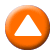 «Θηριοτροφείο αρρένων εναντίον θηλέων»Κωμωδία, παραγωγής 1985.Σκηνοθεσία: Νίκος Ζερβός.Σενάριο: Τάκης Χρυσικάκος.Μουσική: Νίκος Ζερβός.Διεύθυνση φωτογραφίας: Σάκης Μανιάτης.Παίζουν: Τάκης Χρυσικάκος, Λίλα Καφαντάρη, Τζώνυ Θεοδωρίδης, Ανδρέας Ανδρεόπουλος, Γιάννης Αστρακάκης, Κώστας Κλάδης, Τέτα Κωνσταντά, Μαίρη Μηλιαρέση, Ζωή Πετερέσκου, Τζώνυ Βαβούρας, Μαίρη Γαρίτση, Άννα Σωτρίνη, Νίκος Κάπιος, Άννα Μαντζουράνη.Διάρκεια: 84΄Υπόθεση: Το θηριοτροφείο αρρένων πηγαίνει εκδρομή, τα αγόρια συναντούν τα κορίτσια του θηριοτροφείου θηλέων και προσπαθούν να τα παρασύρουν σε ακολασίες. Ο συνοδός καθηγητής των αγοριών, ο Τάκης, ερωτεύεται την πιο όμορφη μαθήτρια, τη Βίκυ, ενώ οι μαθητές του τα φτιάχνουν με τις φιλενάδες της. Η συνοδός καθηγήτρια των κοριτσιών, η γεροντοκόρη Χαρίκλεια, ξελογιάζεται από τον ιδιοκτήτη του ακριβού ξενοδοχείου, όπου μένουν.ΤΡΙΤΗ 5/9/2017ΕΠΑΝΑΛΗΨΕΙΣ ΗΜΕΡΑΣ03:15 REWIND (Ε) ημέρας04:30 ΞΕΝΟ ΝΤΟΚΙΜΑΝΤΕΡ: «Ο ΞΕΧΑΣΜΕΝΟΣ ΠΛΑΝΗΤΗΣ» (Ε) ημέρας05:15 ΕΛΛΗΝΙΚΗ ΣΕΙΡΑ: «Ο ΜΑΝΩΛΗΣ Ο ΝΤΕΛΜΠΕΝΤΕΡΗΣ» (Ε) ημέρας 06:15 ΞΕΝΗ ΣΕΙΡΑ: «MR. SELFRIDGE» (Ε) ημέραςΤΕΤΑΡΤΗ, 6/9/2017 ΧΑΡΟΥΜΕΝΟ ΞΥΠΝΗΜΑΞΕΝΟ ΠΑΙΔΙΚΟ ΠΡΟΓΡΑΜΜΑ  GR07:00 «Ολίβια» (Olivia) (Ε) Οικογενειακή σειρά κινούμενων σχεδίων (3D Animation), συμπαραγωγής ΗΠΑ-Αγγλίας.Επεισόδια 23ο & 24ο 07:30 «Όλι: περιπέτειες στο βυθό» (Dive Olly Dive!) (Ε) Περιπετειώδης παιδική σειρά κινούμενων σχεδίων (3D Animation), συμπαραγωγής Αυστραλίας-ΗΠΑ-Αγγλίας 2005.Επεισόδια 12ο Α & Β08:00 «Zoυ» (Zou) (Ε)  Παιδική σειρά κινούμενων σχεδίων (CGI), παραγωγής Γαλλίας 2012.Επεισόδια 45ο & 46ο 08:30 «Ο Φλύαρος Τομ και η παρέα του» (Talking Tom and Friends) (E) Παιδική κωμική σειρά κινούμενων σχεδίων, συμπαραγωγής Αγγλίας-Αυστρίας-Ταϋλάνδης 2014-2016.Επεισόδια 45ο & 46ο09:00 «Ο Μικρός Νικόλας» (Le Petit Nicolas / Little Nick) (Ε) – Α΄ Κύκλος Βραβευμένη κωμική, παιδική οικογενειακή σειρά κινούμενων σχεδίων (3D Animation), συμπαραγωγής Γαλλίας-Ινδίας.Επεισόδια 19ο & 20ό 09:30 «Ο Μικρός Πρίγκιπας» (Le Petit Prince / Little Prince) (Ε) – Β΄ Κύκλος Παιδική περιπετειώδης σειρά κινούμενων σχεδίων (3D Animation), παραγωγής Γαλλίας, που βασίζεται στο διάσημο ομότιτλο μυθιστόρημα του Αντουάν Σεντ Εξιπερί.Επεισόδια 20ό & 21ο  10:00 «Ίντι» (How to be Indie) (Ε) GRΚαθημερινή κωμική-οικογενειακή σειρά, παραγωγής Καναδά 2009.«Πώς να πετύχεις στις επιχειρήσεις χωρίς να πεις ψέματα»Αγνοώντας όλες τις συμβουλές, η Ίντι αποφασίζει να γίνει μέλος του «Κλαμπ των Μικροεπιχειρήσεων» για να αντιμετωπίσει την καταχθόνια ξαδέλφη της Ρούμπι. Χάρη στην ιδέα της για τον «εκτοξευτή μπισκότων», παίρνει προβάδισμα και δίνει την εντύπωση ότι θα νικήσει εύκολα. Αργότερα όμως, τα πράγματα δυσκολεύουν και η Ίντι καλείται να βρει μια λύση για να διασώσει την ιδέα του εκτοξευτή. Στο μεταξύ, η Άμπι έχει κουραστεί να δουλεύει στον εστιατόριο των γονιών της και ο Μάρλον αποφασίζει να τη βοηθήσει να απαλλαγεί. Θα τα καταφέρει ή θα την μπλέξει σε χειρότερους μπελάδες;ΤΕΤΑΡΤΗ, 6/9/2017 ΞΕΝΟ ΝΤΟΚΙΜΑΝΤΕΡ10:30 ΞΕΝΟ ΝΤΟΚΙΜΑΝΤΕΡ (Ε)  «Ο ξεχασμένος πλανήτης» (The Forgotten Planet) Σειρά ντοκιμαντέρ έξι ωριαίων επεισοδίων, παραγωγής ΗΠΑ 2011.Επεισόδιο 4ο: «Σάλτον Σι / Γουέστον» (Salton Sea / Weston)Άλλοτε φιλοδοξούσε να γίνει το επόμενο Παλμ Σπρινγκς, τώρα τα ξενοδοχεία στέκουν ερειπωμένα και τα κατοικούν μόνο κουφάρια ψαριών. Στη Δυτική Βιρτζίνια, το Άσυλο Φρενοβλαβών είναι άδειο – γεμάτο όμως με σκοτεινά μυστικά. ΕΛΛΗΝΙΚΗ ΣΕΙΡΑ11:30 ΕΛΛΗΝΙΚΗ ΣΕΙΡΑ (Ε) (ΑΡΧΕΙΟ)  W«Ο Μανώλης ο Ντελμπεντέρης»Κοινωνική σειρά εποχής, διασκευή του μοναδικού μυθιστορήματος του Αργύρη Εφταλιώτη, παραγωγής 1991.Επεισόδιο 3ο. Ο Μπατάλιας γλιτώνει, τελικά, και ξαναγυρίζει στο χωριό μέσα στους πανηγυρισμούς των κατοίκων. Δεν το βάζει κάτω όμως και φεύγει με άλλο καράβι για την Αγγλία, όπου συναντάει το φίλο του Μανώλη που έχει πιάσει δουλειά στην εταιρεία του μεγαλέμπορου Νυφίτσα. Ο Μανώλης τον βοηθάει να βρει δουλειά, αλλά δεν κάνουν συχνά συντροφιά, γιατί οι παρέες του Μανώλη είναι ανάμεσα στους πλούσιους της ελληνικής παροικίας, ενώ ο Μπατάλιας προσπαθεί να κάνει οικονομίες για να γυρίσει πίσω μ’ ένα μικρό κομπόδεμα.ΕΚΠΟΜΠΕΣ ΝΤΟΚΙΜΑΝΤΕΡ12:30 REWIND  (Ε) (ΑΡΧΕΙΟ)  WΜε τη Σεμίνα Διγενή.«1990» 14:30 ΕΝΤΟΣ ΑΤΤΙΚΗΣ (Ε)  W   (Β΄ ΚΥΚΛΟΣ)Με τον Χρήστο ΙερείδηΕλάτε να γνωρίσουμε -και να ξαναθυμηθούμε- τον πρώτο νομό της χώρας. Τον πιο πυκνοκατοικημένο αλλά ίσως και τον λιγότερο χαρτογραφημένο.Η Αττική είναι όλη η Ελλάδα υπό κλίμακα. Έχει βουνά, έχει θάλασσα, παραλίες και νησιά, έχει λίμνες και καταρράκτες, έχει σημαντικές αρχαιότητες, βυζαντινά μνημεία και ασυνήθιστα μουσεία, κωμοπόλεις και γραφικά χωριά και οικισμούς, αρχιτεκτονήματα, φρούρια, κάστρα και πύργους, έχει αμπελώνες, εντυπωσιακά σπήλαια, υγροτόπους και υγροβιότοπους, εθνικό δρυμό.Έχει όλα εκείνα που αποζητούμε σε απόδραση -έστω διημέρου- και ταξιδεύουμε ώρες μακριά από την πόλη για να απολαύσουμε.ΤΕΤΑΡΤΗ, 6/9/2017 Η εκπομπή «Εντός Αττικής», προτείνει αποδράσεις -τι άλλο;- εντός Αττικής.Περίπου 30 λεπτά από το κέντρο της Αθήνας υπάρχουν μέρη που δημιουργούν στον τηλεθεατή-επισκέπτη την αίσθηση ότι βρίσκεται ώρες μακριά από την πόλη. Μέρη που μπορεί να είναι δύο βήματα από το σπίτι του ή σε σχετικά κοντινή απόσταση και ενδεχομένως να μην έχουν πέσει στην αντίληψή του ότι υπάρχουν.Εύκολα προσβάσιμα και με το ελάχιστο οικονομικό κόστος, καθοριστική παράμετρος στον καιρό της κρίσης, για μια βόλτα, για να ικανοποιήσουμε την ανάγκη για αλλαγή παραστάσεων.Τα επεισόδια της σειράς σαν ψηφίδες συνθέτουν ένα μωσαϊκό, χάρη στο οποίο αποκαλύπτονται γνωστές ή  πλούσιες φυσικές ομορφιές της Αττικής.(Β΄ Κύκλος) - Εκπομπή 1η: «Αίγινα» (Α΄μέρος)Η Αίγινα είναι σταθερή αξία. Νησιωτικό προάστιο της Αττικής είναι ένας τόπος σχεδόν ανεξάντλητος, πλούσιος σε φυσικές ομορφιές, ιστορία, με πολλές επιλογές για αποδράσεις εξερευνητικού χαρακτήρα, ακρογιαλιές αξιοποιημένες, αλλά και ανέγγιχτες. Όλα αυτά μαζί δίνουν λόγους να πας να ξαναπάς και γιατί όχι να τον επιλέξεις ως τόπο διακοπών.Στην απόδραση «Εντός Αττικής» μέχρι την Αίγινα, ανακαλύπτουμε τη ραπ διάσταση του νησιού και μαζί μας ο θεατής θα δει να σχηματίζονται εικόνες από τη νεότερη ζωή του νησιού μέσα από στίχους και μουσικές, οι οποίες έρχονται και «δένουν» με παραστατικές αφηγήσεις από το μακρινό παρελθόν, τότε που αποτέλεσε την πρώτη πρωτεύουσα του νεοσύστατου ελληνικού κράτους.Σκαρφαλώνουμε μέχρι το λόφο της Παλαιοχώρας, τη μεσαιωνική πρωτεύουσα του νησιού, με το θρύλο για τις 365 εκκλησιές από τις οποίες σώζονται σήμερα μόλις 35, στοιχείο χάρη στο οποίο της έχουν αποδοθεί οι χαρακτηρισμοί «Μυστράς της Αίγινας» αλλά και «Νησιωτικός Μυστράς».Η Πέρδικα, στο Νότο του νησιού, δεν αποτελεί προορισμό μόνο για φρέσκο ψάρι αλλά και βουτιές, έχοντας επίσης γωνιές προς ανακάλυψη.Σενάριο-αρχισυνταξία-παρουσίαση: Χρήστος Ν.Ε. Ιερείδης.Σκηνοθεσία: Γιώργος Γκάβαλος.Διεύθυνση φωτογραφίας: Κωνσταντίνος Μαχαίρας.Ηχοληψία: Ανδρέας Κουρελάς.Διεύθυνση-οργάνωση παραγωγής: Άννα Κουρελά.Παραγωγή: View Studio.ΑΘΛΗΤΙΚΟ ΠΡΟΓΡΑΜΜΑ14:45  EUROBASKET 2017  (ΠΑΡΑΛΛΗΛΗ ΜΕΤΑΔΟΣΗ)   (Ζ)  GR  &   HD   5η ΑΓΩΝΙΣΤΙΚΗ - 1ος ΟΜΙΛΟΣ:  «ΣΛΟΒΕΝΙΑ-ΓΑΛΛΙΑ»&5η ΑΓΩΝΙΣΤΙΚΗ - 2ος ΟΜΙΛΟΣ:  «ΓΕΡΜΑΝΙΑ-ΛΙΘΟΥΑΝΙΑ» ΤΕΤΑΡΤΗ, 6/9/2017 ΕΚΠΟΜΠΕΣ - ΝΤΟΚΙΜΑΝΤΕΡ16:45 Τ’ ΑΣΤΕΡΙΑ ΛΑΜΠΟΥΝ ΓΙΑ ΠΑΝΤΑ (Ε) (ΑΡΧΕΙΟ)  W«Μιούζικαλ» - Α΄ Μέρος Ο Γιάννης Δαλιανίδης γυρίζει το «Μερικοί το προτιμούν κρύο» και ο όρος μιούζικαλ χρησιμοποιείται για πρώτη φορά στο χώρο του ελληνικού κινηματογράφου. Το 1963 όταν η Αθήνα που βλέπαμε μέχρι τότε με τα νεοκλασσικά της κτίρια, τους στενούς δρόμους και τις γειτονιές δίνει τη θέση της σε μια μεγαλούπολη με κλαμπ, ντισκοτέκ, μπαρ, ορχήστρες και χορό. Πολύ χορό και τραγούδι.Ο Δαλιανίδης φτιάχνει μια δική του σχολή, ντύνει τη Ρένα Βλαχοπούλου με μακριά τουαλέτα, «γδύνει» τη Ζωή Λάσκαρη, η οποία όμως κρατάει τα μακριά της μαύρα γάντια, βάζει «θαλασσιές χάντρες» στη Μαίρη Χρονοπούλου και φτερά στη Μάρθα Καραγιάννη. Τα ντεκόρ διαδέχονται το ένα το άλλο. Προβολείς με χιλιάδες χρώματα φωτίζουν τον καινούργιο αυτόν παραμυθένιο κόσμο και φαντασμαγορικές σκάλες στήνονται για να τις κατέβουν λυγερόκορμες η Χλόη Λιάσκου και η Έλενα Ναθαναήλ.Ο Κώστας Βουτσάς με τον Ανδρέα Ντούζο προσπαθούν να χορέψουν, κάνοντας πλάκα και ο κόσμος διασκεδάζει σε έγχρωμο σινεμασκόπ. Οι ουρές είναι ατελείωτες έξω από τα ταμεία, ενώ ο Βαγγέλης Σειλινός και ο Φώτης Μεταξόπουλος χορογραφούν τα όνειρά μας και μας δίνουν «Ραντεβού στον αέρα».Την ίδια εποχή, ένας νέος Έλληνας σκηνοθέτης με σπουδές στην Τσεχοσλοβακία, ο Γιώργος Σκαλενάκης δίνει τη δική του άποψη για το ελληνικό μιούζικαλ με ταινίες, όπως ήταν οι «Διπλοπενιές», «Επιχείρηση Απόλλων» κ.ά.Σ’ αυτή την εκπομπή που είναι αφιερωμένη στο μιούζικαλ, δεν μπορεί να μην αναφερθούμε σε δύο χορευτικά ζευγάρια που τα’ αστέρια τους έλαμψαν πολύ πριν. Η παρουσία τους ήταν απαραίτητη όχι μόνο σε κωμωδίες, αλλά και σε δράματα, όπου οι πρωταγωνιστές για να διασκεδάσουν πήγαιναν σε κοσμικό κέντρο. Η μεγαλύτερη ατραξιόν του κέντρου ήταν όταν χαμήλωναν τα φώτα και στην πίστα μας μετέφεραν σε κόσμους μαγικούς τα «διεθνούς φήμης χορευτικά ζευγάρια» Καστρινός-Ζώκα και Λίντα Άλμα-Γιάννης Φλερύ.ΑΘΛΗΤΙΚΟ ΠΡΟΓΡΑΜΜΑ17:30 EUROBASKET 2017 (Ζ) GR & HD5η ΑΓΩΝΙΣΤΙΚΗ - 2ος ΟΜΙΛΟΣ: «ΓΕΩΡΓΙΑ-ΙΤΑΛΙΑ» ΑΣΠΡΟ - ΜΑΥΡΟ19:30  ΑΣΠΡΟ - ΜΑΥΡΟ: «ΧΟΝTΡΟΣ - ΛΙΓΝΟΣ» (LAUREL & HARDY) (Ε)   GR   Οι Όλιβερ Χάρντι και Σταν Λόρελ, το μοναδικό κωμικό δίδυμο Χοντρός – Λιγνός, χάρισαν στον κόσμο περισσότερο γέλιο απ’ όλους τους κωμικούς ηθοποιούς και αγαπήθηκαν όσο κανείς.ΤΕΤΑΡΤΗ, 6/9/2017 Θρυλικοί καλλιτέχνες της κωμωδίας, όπως ο Γούντι Άλεν, η Λουσίλ Μπολ, ο Τσάρλι Τσάπλιν, ο Μπιλ Κόσμπι και πολλοί άλλοι, άφησαν το σημάδι τους ανεξίτηλο στην κινηματογραφική τέχνη του 20ού αιώνα, ο Σταν και ο Όλι όμως, υπήρξαν αληθινές κωμικές μεγαλοφυίες: ο αδέξιος και αφελής Λιγνός με τον πομπώδη Χονδρό, μπλέκουν σε καβγάδες και περιπέτειες που καταλήγουν σε γκάφες και στην απόλυτη καταστροφή.Το ντουέτο τους ήταν τόσο μοναδικά ταιριαστό, τόσο τέλεια συμπλήρωναν ο ένας τον άλλο, που επί 25 ολόκληρα χρόνια το άστρο τους έλαμπε στο μαγικό στερέωμα του σινεμά. Τόσο αστείοι, τόσο φυσικοί, τόσο ανεξάντλητοι, που ξεπέρασαν το χρόνο. Παντού και πάντα, οι θεατές δεν παύουν να ξεκαρδίζονται και να τους απολαμβάνουν.Στο Άσπρο – Μαύρο, οι τηλεθεατές της ΕΡΤ2 θα απολαύσουν τα κλασικά αριστουργήματά τους: 29 ταινίες του βωβού (παραγωγής 1927-1929) και άλλες 40 με ήχο (παραγωγής 1929-1935), όλες μικρής διάρκειας, σ’ ένα μοναδικό πανόραμα νοσταλγίας και γέλιου.«Them Thar Hills»  & « Going Bye-Bye!»ΑΘΛΗΤΙΚΟ ΠΡΟΓΡΑΜΜΑ20:45 EUROBASKET 2017  (ΠΑΡΑΛΛΗΛΗ ΜΕΤΑΔΟΣΗ)  (Ζ)  GR  & HD5η ΑΓΩΝΙΣΤΙΚΗ - 1ος ΟΜΙΛΟΣ:  «ΦΙΝΛΑΝΔΙΑ-ΙΣΛΑΝΔΙΑ»      &5η ΑΓΩΝΙΣΤΙΚΗ 2ος ΟΜΙΛΟΣ: «ΙΣΡΑΗΛ - ΟΥΚΡΑΝΙΑ»22:45 EUROBASKET SHOW (Ζ) GRΕκπομπήΚΛΗΡΩΣΕΙΣ24:00 ΚΛΗΡΩΣΗ ΟΠΑΠ – ΛΟΤΤΟ (Μ)  W ΞΕΝΗ ΤΑΙΝΙΑ00:15 ΞΕΝΗ ΤΑΙΝΙΑ  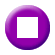 «Θαμμένα μυστικά»  (Secrets / Ha – Sodot)Δράμα, συμπαραγωγής Ισραήλ-Γαλλίας 2007.Σκηνοθεσία:  Άβι Νέσερ.Παίζουν: Φανί Αρντάν, Άνια Μπακστίν, Μίκαλ Στάμλερ, Τίκβα Ντάιαν.Διάρκεια: 116΄Υπόθεση: Όταν η μητέρα της Ναόμι, κόρη ενός εξέχοντος ορθόδοξου ραβίνου, πεθαίνει, εκείνη υποχρεούται να παντρευτεί. Ψάχνοντας δρόμο διαφυγής, ζητάει από τον πατέρα της να παρακολουθήσει ένα εβραϊκό σεμινάριο ενός έτους, που θα την προετοιμάσει για το ρόλο της συζύγου. Ο χρόνος όμως αυτός, θα αλλάξει εντελώς τη ζωή της. Με την καινούργια της φίλη, Μισέλ, γνωρίζουν μία μυστηριώδη γυναίκα, την Ανούκ, που στο παρελθόν, είχε κατηγορηθεί για το φόνο του συντρόφου της.Οι δύο φίλες, προσπαθώντας μέσα από τη θρησκεία να εξιλεώσουν την Ανούκ, έρχονται σε σύγκρουση με την πίστη τους σε μία αυστηρά ανδροκρατούμενη κοινωνία.ΤΕΤΑΡΤΗ,  6/9/2017 ΕΠΑΝΑΛΗΨΕΙΣ ΗΜΕΡΑΣ02:15 REWIND (Ε) ημέρας04:00 ΞΕΝΟ ΝΤΟΚΙΜΑΝΤΕΡ: «Ο ΞΕΧΑΣΜΕΝΟΣ ΠΛΑΝΗΤΗΣ» (Ε) ημέρας05:00 ΕΛΛΗΝΙΚΗ ΣΕΙΡΑ: «Ο ΜΑΝΩΛΗΣ Ο ΝΤΕΛΜΠΕΝΤΕΡΗΣ» (Ε) ημέρας 06:00 ΑΣΠΡΟ - ΜΑΥΡΟ: «ΧΟΝTΡΟΣ - ΛΙΓΝΟΣ» (Ε) ημέραςΠΕΜΠΤΗ,  7/9/2017 ΧΑΡΟΥΜΕΝΟ ΞΥΠΝΗΜΑΞΕΝΟ ΠΑΙΔΙΚΟ ΠΡΟΓΡΑΜΜΑ  GR07:00 «Ολίβια» (Olivia) (Ε) Οικογενειακή σειρά κινούμενων σχεδίων (3D Animation), συμπαραγωγής ΗΠΑ-Αγγλίας.Επεισόδια 25ο & 26ο 07:30 «Όλι: περιπέτειες στο βυθό» (Dive Olly Dive!) (Ε) Περιπετειώδης παιδική σειρά κινούμενων σχεδίων (3D Animation), συμπαραγωγής Αυστραλίας-ΗΠΑ-Αγγλίας 2005.Επεισόδια 13ο Α & Β08:00 «Zoυ» (Zou) (Ε)  Παιδική σειρά κινούμενων σχεδίων (CGI), παραγωγής Γαλλίας 2012.Επεισόδια 47ο & 48ο 08:30 «Ο Φλύαρος Τομ και η παρέα του» (Talking Tom and Friends) (E) Παιδική κωμική σειρά κινούμενων σχεδίων, συμπαραγωγής Αγγλίας-Αυστρίας-Ταϋλάνδης 2014-2016.Επεισόδια 47ο & 48ο09:00 «Ο Μικρός Νικόλας» (Le Petit Nicolas / Little Nick) (Ε) – Α΄ Κύκλος Βραβευμένη κωμική, παιδική οικογενειακή σειρά κινούμενων σχεδίων (3D Animation), συμπαραγωγής Γαλλίας-Ινδίας.Επεισόδια 21ο & 22ο  09:30 «Ο Μικρός Πρίγκιπας» (Le Petit Prince / Little Prince) (Ε) – Β΄ Κύκλος Παιδική περιπετειώδης σειρά κινούμενων σχεδίων (3D Animation), παραγωγής Γαλλίας, που βασίζεται στο διάσημο ομότιτλο μυθιστόρημα του Αντουάν Σεντ Εξιπερί.Επεισόδια 22ο & 23ο  10:00 «Ίντι» (How to be Indie) (Ε) GRΚαθημερινή κωμική-οικογενειακή σειρά, παραγωγής Καναδά 2009.«Πώς να γίνεις αξιόπιστος»Η υποχθόνια ξαδέλφη Ρούμπι αμφισβητεί την αφοσίωση της Ίντι στην ασιατική κουλτούρα. Υιοθετώντας φανταχτερό ινδικό λουκ, η φίλη μας επιχειρεί να πείσει για το αντίθετο, αλλά τα βρίσκει σκούρα όταν, με αφορμή την Παγκόσμια Ημέρα Χορού, η Ρούμπι την καλεί να συμμετάσχει στο χορό Μπαραθνάτιαν. Θα τα καταφέρει να ξεγελάσει την ξαδέλφη της και τις φίλες της; Ή θα προτιμήσει να τους δώσει ένα μάθημα για το τι πραγματικά σημαίνει να ακολουθεί κανείς την ινδική κουλτούρα; ΠΕΜΠΤΗ,  7/9/2017 ΞΕΝΟ ΝΤΟΚΙΜΑΝΤΕΡ10:30 ΞΕΝΟ ΝΤΟΚΙΜΑΝΤΕΡ (Ε)  «Ο ξεχασμένος πλανήτης» (The Forgotten Planet) Σειρά ντοκιμαντέρ έξι ωριαίων επεισοδίων, παραγωγής ΗΠΑ 2011.Επεισόδιο 5ο: «Χιλή / Ντιτρόιτ» (Chile / Detroit) Στα υψίπεδα της Χιλής στην έρημο Αλτακάμα τα ερείπια του Χάμπερστοουν και της Σάντα Λάουρα φέρνουν στη μνήμη παλιές μέρες δόξας των ορυχείων της Νότιας Αμερικής, ενώ τα γκρεμισμένα εργοστάσια και οι εγκαταλειμμένες γειτονιές του Ντιτρόιτ χάσκουν σαν απειλή για τον μεταβιομηχανικό άνθρωπο.ΕΛΛΗΝΙΚΗ ΣΕΙΡΑ11:30 ΕΛΛΗΝΙΚΗ ΣΕΙΡΑ (Ε) (ΑΡΧΕΙΟ)  W«Ο Μανώλης ο Ντελμπεντέρης»Κοινωνική σειρά εποχής, διασκευή του μοναδικού μυθιστορήματος του Αργύρη Εφταλιώτη, παραγωγής 1991.Επεισόδιο 4ο. Οι φιλοδοξίες του Μανώλη τον κάνουν να ξεχάσει και τη μάνα του και τη Δρόσω και την κόρη του αρχαιολόγου, που την εγκατέλειψε αμέσως μόλις έφυγε από εκει και δεν έμαθε ποτέ πια νέα της. Τώρα φλερτάρει την κόρη του Νυφίτσα, με την οποία είναι έτοιμος να αρραβωνιαστεί. Η Κλάρα όμως, είναι ετοιμοθάνατη και τον ζητάει κοντά της για να του αφήσει την κόρη της, που είναι και δική του κόρη. Ο Μανώλης στην αρχή συγκινείται και υπόσχεται να κρατήσει το παιδί, καταλαβαίνει όμως πως θα είναι εμπόδιο στα σχέδιά του και το παραδίδει στον Μπατάλια να το φροντίσει, κρύβοντάς του την αλήθεια.ΕΚΠΟΜΠΕΣ - ΝΤΟΚΙΜΑΝΤΕΡ12:30 REWIND (Ε) (ΑΡΧΕΙΟ)  WΜε τη Σεμίνα Διγενή«1957» 14:00 ΕΝΤΟΣ ΑΤΤΙΚΗΣ (Ε)  W  (Β΄ ΚΥΚΛΟΣ)Με τον Χρήστο Ιερείδη(Β΄ Κύκλος) – Εκπομπή 2η: «Αίγινα» (Β΄μέρος) Στην πόλη της Αίγινας μπορείς να αφιερώσεις ώρες περπατήματος. Μικρά δρομάκια, ωραία, φροντισμένα και με αισθητική παλαιά σπίτια και αρχοντικά, κτίρια με ιστορία, καφενεία και ζαχαροπλαστεία -εστίες κοινωνικότητας και κοιτίδων πνεύματος και πολιτισμού.Η Αίγινα του πολιτισμού και του πνεύματος, η Αίγινα των σπουδαίων συγγραφέων και των εικαστικών, του οικουμενικού Νίκου Καζαντζάκη, του Νίκου Νικολάου, του Γιάννη Μόραλη, του Σπύρου Βασιλείου, του Χρήστου Καπράλου, του Οδυσσέα Ελύτη, σχηματίζεται μέσα από αφηγήσεις ντόπιων, κάνοντας ένα παράλληλο ταξίδι στο χώρο και το χρόνο.Ανακαλύπτουμε την Αίγινα της υψηλής ραπτικής και αισθητικής του γαλλικού οίκου μόδας  Hermes, που την επέλεξε χάρη στο μοναδικής ομορφιάς φυσικό τοπίο του αρχαίου ελαιώνα της.ΠΕΜΠΤΗ,  7/9/2017 Στις εξοχές του νησιού υπάρχουν ορισμένοι Αιγινήτες, οι οποίοι διακονούν την αρχέγονη τέχνη της αγγειοπλαστικής, μια τέχνη που τείνει να πέσει σε μαρασμό και η οποία μόνο χάρη στο μεράκι και στην αγάπη για εκείνη μπορεί να διατηρηθεί.Αίγινα σημαίνει φυστίκι και δοκιμάζοντας ένα έστω «φυστικάτο» αποχαιρετώντας το νησί, θα πάρεις τη γεύση του νησιού μαζί σου.Σενάριο-αρχισυνταξία-παρουσίαση: Χρήστος Ν.Ε. Ιερείδης.Σκηνοθεσία: Γιώργος Γκάβαλος.Διεύθυνση φωτογραφίας: Κωνσταντίνος Μαχαίρας.Ηχοληψία: Ανδρέας Κουρελάς.Διεύθυνση-οργάνωση παραγωγής: Άννα Κουρελά.Παραγωγή: View Studio.ΑΘΛΗΤΙΚΟ ΠΡΟΓΡΑΜΜΑ14:30  EUROBASKET 2017 (ΠΑΡΑΛΛΗΛΗ ΜΕΤΑΔΟΣΗ)  (Ζ) GR  & HD4η ΑΓΩΝΙΣΤΙΚΗ – 3ος ΟΜΙΛΟΣ: «ΤΣΕΧΙΑ - ΚΡΟΑΤΙΑ»                &  4η ΑΓΩΝΙΣΤΙΚΗ – 4ος ΟΜΙΛΟΣ: «ΡΩΣΙΑ – ΜΕΓΑΛΗ ΒΡΕΤΑΝΙΑ»   ΕΚΠΟΜΠΕΣ ΝΤΟΚΙΜΑΝΤΕΡ16:30 Τ’ ΑΣΤΕΡΙΑ ΛΑΜΠΟΥΝ ΓΙΑ ΠΑΝΤΑ (Ε) (ΑΡΧΕΙΟ)  -  W«Μιούζικαλ» - Β΄ Μέρος ΑΘΛΗΤΙΚΟ ΠΡΟΓΡΑΜΜΑ17:15  EUROBASKET 2017 (ΠΑΡΑΛΛΗΛΗ ΜΕΤΑΔΟΣΗ)  (Ζ) GR  & HD4η ΑΓΩΝΙΣΤΙΚΗ – 4ος ΟΜΙΛΟΣ: «ΒΕΛΓΙΟ - ΣΕΡΒΙΑ»                &  4η ΑΓΩΝΙΣΤΙΚΗ – 3ος ΟΜΙΛΟΣ: «ΟΥΓΓΑΡΙΑ - ΙΣΠΑΝΙΑ»    19:15 EUROLEAGUE DOC (E)  GR  «Η ιταλική παροικία»ΑΣΠΡΟ - ΜΑΥΡΟ19:45  ΑΣΠΡΟ - ΜΑΥΡΟ: «ΧΟΝTΡΟΣ - ΛΙΓΝΟΣ» (LAUREL & HARDY) (Ε)   GR   Οι Όλιβερ Χάρντι και Σταν Λόρελ, το μοναδικό κωμικό δίδυμο Χοντρός – Λιγνός, χάρισαν στον κόσμο περισσότερο γέλιο απ’ όλους τους κωμικούς ηθοποιούς και αγαπήθηκαν όσο κανείς.Στο Άσπρο – Μαύρο, οι τηλεθεατές της ΕΡΤ2 θα απολαύσουν τα κλασικά αριστουργήματά τους: 29 ταινίες του βωβού (παραγωγής 1927-1929) και άλλες 40 με ήχο (παραγωγής 1929-1935), όλες μικρής διάρκειας, σ’ ένα μοναδικό πανόραμα νοσταλγίας και γέλιου.«Country Hospital» & «Be Big!»ΠΕΜΠΤΗ,  7/9/2017 ΑΘΛΗΤΙΚΟ ΠΡΟΓΡΑΜΜΑ20:45  EUROBASKET 2017  (ΠΑΡΑΛΛΗΛΗ ΜΕΤΑΔΟΣΗ)  (Ζ) GR  & HD4η ΑΓΩΝΙΣΤΙΚΗ – 4ος ΟΜΙΛΟΣ: «ΛΕΤΟΝΙΑ - ΤΟΥΡΚΙΑ»                & 4η ΑΓΩΝΙΣΤΙΚΗ – 3ος ΟΜΙΛΟΣ: «ΜΑΥΡΟΒΟΥΝΙΟ - ΡΟΥΜΑΝΙΑ»    22:45 EUROBASKET SHOW (Ζ) GRΕκπομπήΚΛΗΡΩΣΕΙΣ24:00 ΚΛΗΡΩΣΗ ΟΠΑΠ – ΤΖΟΚΕΡ & ΠΡΟΤΟ (Μ)  W ΞΕΝΗ ΤΑΙΝΙΑ00:15 ΞΕΝΗ ΤΑΙΝΙΑ «Άγρια νερά» (Troubled  Water / DeUsynlige)                  Δράμα, συμπαραγωγής Νορβηγίας-Σουηδίας-Γερμανίας 2008.  Σκηνοθεσία: Έρικ Πόπε.Παίζουν: Παλ Σβέρε Βαλχάιμ Χάγκεν, Τρίνε Ντίρχολμ, Έλεν Ντόριτ Πέτερσεν.Διάρκεια: 113΄Υπόθεση:  O Ίαν πρόσφατα αφέθηκε ελεύθερος από τη φυλακή, έχοντας εκτίσει ποινή για τη δολοφονία ενός παιδιού, παρόλο που ανέκαθεν υποστήριζε την αθωότητά του. Είναι πλέον δυνατός και έτοιμος να αφήσει το παρελθόν πίσω του. Πηγαίνει στο Όσλο, όπου βρίσκει δουλειά ως μουσικός στην τοπική εκκλησία. Με το ταλέντο του και τους ευγενικούς του τρόπους γρήγορα κερδίζει το σεβασμό όλων, καθώς και την αγάπη της Άννας και του γιου της Τζεν. Το παρελθόν του όμως, θα αναβιώσει όταν η Άγκνες, δασκάλα της περιοχής, τον συναντά και αναγνωρίζει στο πρόσωπό του τον νεαρό Ίαν, το δολοφόνο του 4χρονου γιου της.ΕΠΑΝΑΛΗΨΕΙΣ ΗΜΕΡΑΣ02:15 REWIND (Ε) ημέρας03:45 ΞΕΝΟ ΝΤΟΚΙΜΑΝΤΕΡ: «Ο ΞΕΧΑΣΜΕΝΟΣ ΠΛΑΝΗΤΗΣ» (Ε) ημέρας04:30 ΕΛΛΗΝΙΚΗ ΣΕΙΡΑ: «Ο ΜΑΝΩΛΗΣ Ο ΝΤΕΛΜΠΕΝΤΕΡΗΣ» (Ε) ημέρας 05:30 Τ’ ΑΣΤΕΡΙΑ ΛΑΜΠΟΥΝ ΓΙΑ ΠΑΝΤΑ (Ε) ημέρας06:00 ΑΣΠΡΟ - ΜΑΥΡΟ: «ΧΟΝTΡΟΣ - ΛΙΓΝΟΣ» (Ε) ημέραςΠΑΡΑΣΚΕΥΗ, 8/9/2017 ΧΑΡΟΥΜΕΝΟ ΞΥΠΝΗΜΑΞΕΝΟ ΠΑΙΔΙΚΟ ΠΡΟΓΡΑΜΜΑ  GR07:00 «Ολίβια» (Olivia) (Ε) Οικογενειακή σειρά κινούμενων σχεδίων (3D Animation), συμπαραγωγής ΗΠΑ-Αγγλίας.Επεισόδια 27ο & 28ο 07:30 «Όλι: περιπέτειες στο βυθό» (Dive Olly Dive!) (Ε) Περιπετειώδης παιδική σειρά κινούμενων σχεδίων (3D Animation), συμπαραγωγής Αυστραλίας-ΗΠΑ-Αγγλίας 2005.Επεισόδια 14ο Α & Β08:00 «Zoυ» (Zou) (Ε)  Παιδική σειρά κινούμενων σχεδίων (CGI), παραγωγής Γαλλίας 2012.Επεισόδια 49ο & 50ό08:30 «Ο Φλύαρος Τομ και η παρέα του» (Talking Tom and Friends) (E) Παιδική κωμική σειρά κινούμενων σχεδίων, συμπαραγωγής Αγγλίας-Αυστρίας-Ταϋλάνδης 2014-2016.Επεισόδια 49ο & 50ό09:00 «Ο Μικρός Νικόλας» (Le Petit Nicolas / Little Nick) (Ε) – Α΄ Κύκλος Βραβευμένη κωμική, παιδική οικογενειακή σειρά κινούμενων σχεδίων (3D Animation), συμπαραγωγής Γαλλίας-Ινδίας.Επεισόδια 23ο & 24ο  09:30 «Ο Μικρός Πρίγκιπας» (Le Petit Prince / Little Prince) (Ε) – Β΄ Κύκλος Παιδική περιπετειώδης σειρά κινούμενων σχεδίων (3D Animation), παραγωγής Γαλλίας, που βασίζεται στο διάσημο ομότιτλο μυθιστόρημα του Αντουάν Σεντ Εξιπερί.Επεισόδια 24ο & 25ο  10:00 «Ίντι» (How to be Indie) (Ε) GRΚαθημερινή κωμική-οικογενειακή σειρά, παραγωγής Καναδά 2009.«Πώς να αποδείξεις ότι είσαι καλός και όχι “κακός”, όπως νομίζουν όλοι»Έπειτα από απανωτές ατυχίες, η Ίντι προσβάλλει τη Φιόνα, μια καινούργια συμμαθήτρια με τσιριχτή φωνή και, στη συνέχεια, προσπαθεί ν’ αποδείξει ότι δεν είναι τόσο κακή όσο φαίνεται! Θέλοντας να σπάσει κάθε ρεκόρ γενναιοδωρίας και καλοσύνης, συμμετέχει σε οποιαδήποτε φιλανθρωπική εκδήλωση διοργανώνει το σχολείο. Ύστερα από τον μαραθώνιο για το ποιος θα φάει περισσότερη πίτα, τον μαραθώνιο κιθάρας και άλλες εξευτελιστικές εκδηλώσεις, καταφέρνει να κάνει τα πράγματα χειρότερα. Θα μπορέσει μια μικρή πράξη αληθινής καλοσύνης να σώσει την Ίντι από το μπλέξιμο; Στο μεταξύ, ο Κάρλος Μαρτινέλι αναγκάζει τον Μάρλον και την Άμπι να φροντίσουν το «μικρό του κατοικίδιο».ΠΑΡΑΣΚΕΥΗ, 8/9/2017 ΞΕΝΟ ΝΤΟΚΙΜΑΝΤΕΡ10:30 ΞΕΝΟ ΝΤΟΚΙΜΑΝΤΕΡ (Ε)  «Ο ξεχασμένος πλανήτης» (The Forgotten Planet) Σειρά ντοκιμαντέρ έξι ωριαίων επεισοδίων, παραγωγής ΗΠΑ 2011.Επεισόδιο 6ο: «Χασίμα / Γκάρι» (Hashima / Gary) Το νησί Χασίμα στην Ιαπωνία υπήρξε στο παρελθόν η πολυπληθέστερη πόλη της Γης και τώρα είναι ένας σωρός από ερείπια στη μέση της θάλασσας. Το Γκάρι στην Ιντιάνα, από αστικό κέντρο ερήμωσε λόγω της ύφεσης. ΕΛΛΗΝΙΚΗ ΣΕΙΡΑ11:30 ΕΛΛΗΝΙΚΗ ΣΕΙΡΑ (Ε) (ΑΡΧΕΙΟ)  W«Ο Μανώλης ο Ντελμπεντέρης»Κοινωνική σειρά εποχής, διασκευή του μοναδικού μυθιστορήματος του Αργύρη Εφταλιώτη, παραγωγής 1991.Επεισόδιο 5ο. Ο Μπατάλιας παίρνει το παιδί και το φροντίζει σαν δικό του. Υποψιάζεται ότι μπορεί να είναι του Μανώλη, αλλά δεν τον ενδιαφέρει. Καταλαβαίνει πως ο φίλος του μπλέχτηκε με τους λεφτάδες και «ξεστράτισε». Παίρνει το παιδί και γυρίζει στο νησί, με εντολή του Μανώλη να φέρει στην Αγγλία μόνο την Ντελμπεντέραινα. Πικραίνεται που ο φίλος του πετάει στα σκουπίδια τις υποσχέσεις που έδωσε στη Δρόσω τη μέρα του αρραβώνα και η πίκρα του μεγαλώνει περισσότερο όσο σκέφτεται πως δεν μπορεί να της μιλήσει για τον κρυφό έρωτα που κρύβει χρόνια μέσα του.ΕΚΠΟΜΠΕΣ - ΝΤΟΚΙΜΑΝΤΕΡ12:30 REWIND  (Ε) (ΑΡΧΕΙΟ)  WΜε τη Σεμίνα Διγενή.«1979» 14:00 ΕΝΤΟΣ ΑΤΤΙΚΗΣ (Ε)  WΜε τον Χρήστο Ιερείδη«Λαύριο» (Α΄ μέρος).Λαύριο: η πύλη της Αττικής στο Αιγαίο. Ένα στεριανό καράβι. Μια παραθαλάσσια πόλη με μακραίωνη Ιστορία, με πολλές και κρυφές χάρες.Με ωραία εσπλανάδα, έναν οικιστικό πυρήνα με κτίρια αρχιτεκτονικής του 19ου αιώνα, με συνοικίες άλλων εποχών, με πολλές επιλογές διασκέδασης.Το Λαύριο ήταν το νομισματοκοπείο της αρχαίας Αθήνας. Τα αρχαία ορυχεία της Λαυρεωτικής, από τα οποία γίνονταν εξορύξεις αργυρούχου μολύβδου -ο άργυρος ήταν η πρώτη ύλη για το αθηναϊκό τετράδραχμο- είχαν ένα δίκτυο από σήραγγες συνολικού μήκους 80 χιλιομέτρων.Αν εκείνη την εποχή η Λαυρεωτική ήταν ένα απέραντο ορυχείο, στους νεότερους χρόνους η πόλη που αναπτύχθηκε οφείλεται στη Γαλλική Εταιρεία Μεταλλείων -μετέπειτα ελληνική εταιρεία.ΠΑΡΑΣΚΕΥΗ, 8/9/2017 Πολλά από τα σημερινά κτίρια της πόλης -ορισμένα λειτουργούν ως χώροι εστίασης- στο πρόσφατο παρελθόν είχαν άλλη χρήση που δεν το βάζει ο νους.Οι βόλτες στις γειτονιές του Λαυρίου, είναι ταυτόχρονα μικρά ταξίδια στο χρόνο, τότε που το σημερινό ΚΕΠ, στην πλατεία, ήταν ξενοδοχείο, το σημερινό πνευματικό κέντρο στέγαζε τις ορχήστρες και τις χορωδίες των μεταλλωρύχων, και κατόπιν το πρώτο δημοτικό σχολείο. Κτίριο αποκατεστημένο, που χρησιμοποιείται ως εστιατόριο, ήταν στις αρχές του 19ου αιώνα η τράπεζα των μεταλλείων.Το Λαύριο δεν είναι μόνο ένα λιμάνι που εξυπηρετεί, ακτοπλοϊκώς, κυρίως τα κοντινά Κυκλαδονήσια, την Τζια και την Κύθνο. Είναι ένα στεριανό νησί. Ανοιχτό να το ανακαλύψεις.«Λαύριο» (Β΄ μέρος)Όσο ενδιαφέρον έχει ο αστικός πυρήνας του Λαυρίου, άλλο τόσο έχει και η ευρύτερη περιοχή.Αφού περπατήσεις στις γειτονιές του, που δημιούργησαν οι εργάτες των ορυχείων πριν από περίπου έναν αιώνα και κάποιοι διατηρούνται όπως και τότε, σχεδόν τέσσερα χιλιόμετρα έξω από την πόλη, δίπλα στη θάλασσα είναι το σημαντικό θέατρο ενός από τους σημαντικότερους δήμους της αρχαίας Αθήνας, του Θορικού.Μοναδικό στο είδος του, έχει σχήμα τόξου, προσφέρει θέα στο Λαύριο, το Αιγαίο και τα κοντινά Κυκλαδονήσια, ενώ δίπλα από τις κερκίδες του υπάρχουν είσοδοι αρχαίων μεταλλείων και χειροποίητα -επίσης αρχαία- πλυντήρια εξορύξεων.Στον εσωτερικό δρόμο Λαυρίου-Αναβύσσου, η Καμάριζα ήταν η «καρδιά» των μεταλλείων, όχι μόνο στην αρχαιότητα, αλλά και στους νεότερους χρόνους.Ο Κώστας Τζανής, με τις διηγήσεις του σε «ταξιδεύει» στην εποχή που κάθε πρωί με μια λάμπα ασετιλίνης έμπαινε στα έγκατα της γης, μαζί με χιλιάδες άλλους μεταλλωρύχους, σε αρχαίες στοές, ανοίγοντας με τη σειρά τους νέες σήραγγες σε αναζήτηση κοιτασμάτων αργυρούχου μολύβδου.  Έπαιζαν τη ζωή τους κορώνα-γράμματα.Από την πλούσια σε ιστορία  Καμάριζα, αρχίζει δρόμος που διασχίζει τον Εθνικό Δρυμό Σουνίου. Λίγο μετά τα τελευταία σπίτια της, το Χάος θα σε εντυπωσιάσει.Επιμέλεια-παρουσίαση: Χρήστος Ν.Ε. Ιερείδης.Σκηνοθεσία: Γιώργος Γκάβαλος.Διεύθυνση φωτογραφίας: Διονύσης Πετρουτσόπουλος.Ηχοληψία:  Κοσμάς Πεσκελίδης.Διεύθυνση παραγωγής: Ζωή Κανελλοπούλου.Παραγωγή: Άννα Κουρελά- View Studio.ΞΕΝΗ ΣΕΙΡΑ14:30 ΞΕΝΗ ΣΕΙΡΑ (Ε)   GR«Οικογένεια Μπέιλι» (Wind at my back)Οικογενειακή δραματική σειρά, παραγωγής Καναδά 1996-2001.Δημιουργός: Κέβιν Σάλιβαν.Παίζουν: Σίρλεï Ντάγκλας, Κάθριν Γκρίνγουντ, Ντίλαν Πρόβενσερ, Τάιρον Σάβετζ, Τζέιμς Κάρολ, Ρόμπιν Κρεγκ, Ντέιλιν Έρβιν, Λιν Γκρίφιν, Νταν ΜακΝτόναλντ.ΠΑΡΑΣΚΕΥΗ, 8/9/2017 Επεισόδιο 40ό: «Το απέραντο γαλάζιο» Ο Μαξ και τα αγόρια ενθουσιάζονται με την ιδέα μιας επίσκεψης στο νοσοκομείο, όπου νοσηλεύεται η Χάνι, καθώς η κατάστασή της βελτιώνεται αισθητά.  Η Τόπι φεύγει από το σπίτι των Μπέιλι για να ζήσει μόνη της. Η Γκρέις αποφασίζει να επιδείξει πνεύμα ανεξαρτησίας και να περάσει ολόκληρη εβδομάδα σε μια καμπίνα στη λίμνη Μπας. Συμπτωματικά, στη λίμνη Μπας πρόκειται να κάνουν διακοπές ο Τζιμ Φλετ μαζί με το γιο του, τον Πρίτσαρντ.  Η διαπίστωση αυτή ενθουσιάζει την Γκρέις, που νιώθει έλξη για τον Τζιμ, παρά το γεγονός ότι δεν έχουν τίποτα κοινό. Η συνύπαρξη στη λίμνη σημαίνει πολλές αναποδιές λόγω των διαφορών τους, αλλά και λόγω δύο κατάδικων δραπετών που βρίσκονται στην περιοχή και δείχνουν να έχουν προσωπική βεντέτα με τους Μπέιλι.ΕΛΛΗΝΙΚΗ ΤΑΙΝΙΑ15:30 ΕΛΛΗΝΙΚΗ ΤΑΙΝΙΑ   GR«Ο κράχτης» Κοινωνική δραματική περιπέτεια, παραγωγής 1964.Σκηνοθεσία: Κώστας Ανδρίτσος.Σενάριο: Νίκος Φώσκολος.Διεύθυνση φωτογραφίας: Νίκος Μήλας.Μουσική: Γιώργος Κατσαρός.Παίζουν: Γιώργος Φούντας, Μάρω Κοντού, Ελένη Ανουσάκη, Γιώργος Μούτσιος, Γιάννης Βόγλης, Τάκης Εμμανουήλ, Νίκη Τριανταφυλλίδη, Αλίκη Ζωγράφου, Έλλη Ξανθάκη, Χρήστος Κατσιγιάννης, Δημήτρης Κούκης, Κώστας Ντίνος, Νίκος Παγκράτης, Ελεωνόρα Δάντη, Γιώργος Οικονόμου, Δημήτρης Βορρές.Διάρκεια: 88΄Υπόθεση: Η μεγαλοαστή Γιούλα, η οποία δεν έχει την παραμικρή ιδέα για τα προβλήματα της χαλυβουργίας που κληρονόμησε, πλήττει και το ρίχνει στις συνεχείς διασκεδάσεις. Η χαλυβουργία διευθύνεται από τον Αλέξη, ο οποίος είναι τρελά ερωτευμένος μαζί της, αλλά εκείνη εντυπωσιάζεται από τον Τάσο, έναν εκπρόσωπο των εργατών. Ο τελευταίος είναι αρραβωνιασμένος με τη Μίνα, μια συνάδελφό του στο εργοστάσιο, και αντιπαρέρχεται το φλερτ της Γιούλας που προσπαθεί να τον παρασύρει ερωτικά. Για να μην ξενιτευτεί ο αρραβωνιαστικός της αδελφής του, συνδέεται τελικά με τη μεγαλοαστή, πράγμα που τον φέρνει σε σύγκρουση με τους παλιούς του φίλους, οι οποίοι τον βλέπουν σαν έναν υποτακτικό της αφεντικίνας. Όταν εγκαταλείπει τη Μίνα, η οποία έχει μείνει έγκυος, εκείνη παντρεύεται τον παιδικό του φίλο. Το τελικό χτύπημα έρχεται, όταν ανακαλύπτει ότι η Γιούλα είναι τοξικομανής και ότι ο άντρας της δεν έχει πεθάνει.ΠΑΡΑΣΚΕΥΗ, 8/9/2017 ΞΕΝΗ NEANIKH ΣΕΙΡΑ17:00  ΞΕΝΗ NEANIKH ΣΕΙΡΑ (E)   GR  «Σάρα, περιπέτειες στο Άβονλι» (Road to Avonlea) – Δ΄ KύκλοςΠολυβραβευμένη δραματική οικογενειακή σειρά εποχής, παραγωγής Καναδά 1990-1996.Πρωταγωνιστούν: Σάρα Πόλεϊ, Τζάκι Μπάροους, Τζέμα Ζάμπρογκνα, Λάλι Γκαντό,  Μάικλ Μαχόνεν, Μαγκ Ράφμαν, Ρ. Τόμσον, Ζάκαρι Μπένετ, Μόλι Άτκινσον, Σέντρικ Σμιθ, Χάρμονι Κραμπ, Σούζαν Κοξ, Τζόελ Μπλέικ, Ρόμπερτ Κόλινς, Φράνσις Χάιλαντ, Άννα Φέργκιουσον. Στη σειρά, εκτός από την περιπετειώδη και συγκινητική ιστορία της 10χρονης Σάρα, οι τηλεθεατές έχουν την ευκαιρία να απολαύσουν μεγάλους αστέρες του Χόλιγουντ, είτε στις πρώτες τους εμφανίσεις, είτε σε ρόλους που γράφτηκαν ειδικά γι’ αυτούς, όπως τους: Ράιαν Γκόσλινγκ, Στόκαρντ Τσάνινγκ, Ντάιαν Γουίστ, Φέι Νταναγουέι, Κρίστοφερ Ριβ, Μπρους Γκρίνγουντ, Κρίστοφερ Λόιντ, Πίτερ Κογιότ κ.ά. Η σειρά, που θα ολοκληρωθεί σε επτά (7) κύκλους, πραγματεύεται την ιστορία μιας πλούσιας μικρής κοπέλας, η οποία αναγκάζεται να αφήσει το Μόντρεαλ και τον πατέρα της και να ζήσει με τους συγγενείς της μητέρας της στην μικρή πόλη του Άβονλι.Χρησιμοποιώντας ιστορίες, ήρωες και καταστάσεις από τα βιβλία της Λούσι Μοντ Μοντγκόμερι, γνωστή ως L. M. Montgomery, («The Story Girl», «The Golden Road», «Chronicles of Avonlea» και «Further Chronicles of Avonlea»), η Sullivan Entertainment δημιούργησε μια συγκινητική οικογενειακή σειρά που γνώρισε παγκόσμια επιτυχία και μεταδόθηκε στον Καναδά, αλλά και στις ΗΠΑ (Disney Channel) για επτά συνεχόμενες σεζόν (1990-1996). Μετά την ολοκλήρωση της μετάδοσής της, η σειρά πουλήθηκε σε περισσότερες από 140 χώρες.Γενική υπόθεση: Με φόντο το μαγευτικό σκηνικό της Νήσου του Πρίγκιπα Εδουάρδου (Prince Edward Island), η σειρά  παρακολουθεί τις περιπέτειες της Σάρας Στάνλεϊ, των συγγενών της αλλά και των κατοίκων της γραφικής πόλης του Άβονλι, στο γύρισμα του 20ού αιώνα. Εκεί, όπου η 10χρονη Σάρα εστάλη από τον πλούσιο πατέρα της να ζήσει με τις δύο ανύπαντρες θείες της, από την πλευρά της μητέρας της,  στην προσπάθειά του να την προστατεύσει από το σκάνδαλο υπεξαίρεσης, που είχε ως αποτέλεσμα τον κατ’ οίκον περιορισμό του. Η Σάρα για να επιβιώσει συναισθηματικά στο Άβονλι, χωρίς τον πατέρα της, θα πρέπει να κάνει πολλές αναπροσαρμογές στον τρόπο ζωής της, σε σχέση με τον προνομιακό τρόπο ζωής της στο Μόντρεαλ.  Η σειρά έχει αποσπάσει 4 Βραβεία EMMY:   1992: Βραβείο καλύτερης Α΄ ανδρικής ερμηνείας σε δραματική σειρά (Κρίστοφερ Λόιντ).1993: Βραβείο καλύτερης παιδικής σειράς. 1995: Βραβείο για καλύτερα κοστούμια σε δραματική σειρά.1997: Βραβείο Guest ηθοποιού σε δραματική σειρά (Ντάιαν Γουίστ).ΠΑΡΑΣΚΕΥΗ, 8/9/2017 (Δ΄ Κύκλος). Επεισόδιο 4ο: «Τα αγόρια θα είναι πάντα αγόρια»Σενάριο: Ρόμπερτ Αντετούγι.Σκηνοθεσία: Ντον ΜακΜπίαρτι.Υπόθεση: Το Άβονλι αποκτά μονάδα εθελοντών πυροσβεστών υπό τον Κλάιβ Πετιμπόουν, τον καινούργιο δάσκαλο. Με την ηγεσία του Κλάιβ, οι άνδρες ξεκινούν την εκπαίδευσή τους με ενθουσιασμό, αλλά χωρίς να ξέρουν τίποτα για την πυρόσβεση. Τους καλούν για διάφορα επείγοντα περιστατικά: να καθαρίσουν καπνοδόχους κλ.π, αλλά ποτέ για φωτιά, μέχρι τη στιγμή που ξεσπάει μία φοβερή πυρκαγιά. Αντιμέτωποι μ’ ένα πραγματικό περιστατικό, οι πυροσβέστες σταματούν τους καβγάδες μεταξύ τους και συνεργάζονται για να επιλύσουν την καταστροφή. Στο μεταξύ, η σχέση ανάμεσα στον Άλεκ Κινγκ και τον Κλάιβ Πετιμπόουν είναι τεταμένη και δημιουργεί προβλήματα στη διοίκηση της Πυροσβεστικής. Ο Άλεκ βρίσκει τον Κλάιβ στην Αγροικία Ρόουζ νωρίς το πρωί. Ανησυχώντας για τη συνεχή παρουσία του Κλάιβ στο σπίτι της Χέτι, απαιτεί να μάθει τι ακριβώς συμβαίνει μεταξύ τους. Η Χέτι του απαντάει ότι δεν τον αφορά. Στο τέλος, ο Άλεκ έκπληκτος μαθαίνει το μυστικό της Χέτι και του Κλάιβ. Ότι η Χέτι είναι ο H.E. Le Roi και ο Κλάιβ, ο C.L. Small, συγγραφείς των ψυχαγωγικών αναγνωσμάτων που διαβάζει όλος ο κόσμος και συναντιούνται για να ανταλλάξουν ιδέες για τα μυθιστορήματά τους. (Δ΄ Κύκλος). Επεισόδιο 5ο: «Έβελιν»Σενάριο: Ρέιμοντ Στόρι.Σκηνοθεσία: Γκράαμ Κάμπελ.Guest Star: Μεγκ Τίλι.Υπόθεση: Ο παιδικός φίλος του Άλεκ, Έμετ Γκρίερ, επιστρέφει στο Άβονλι με τη νεαρή του σύζυγο, Έβελιν, και την κορούλα του, Κάρι. Αμέσως μετά την άφιξή του, ο Έμετ σκοτώνεται σε έκρηξη βάρκας, ενώ ψαρεύει με τον Άλεκ. Ο Άλεκ πρέπει να διαχειριστεί τα αισθήματα ενοχής που επέζησε από το δυστύχημα και την ευθύνη που νιώθει για την Έβελιν. Το ενδιαφέρον του Άλεκ για την Έβελιν παρεξηγείται από την κοινωνία και φήμες κυκλοφορούν για τη σχέση του με τη νεαρή χήρα. ΞΕΝΗ ΣΕΙΡΑ19:00 ΞΕΝΗ ΣΕΙΡΑ (Ε)  GR «Bleak House»Πολυβραβευμένη δραματική σειρά εποχής, που βασίζεται στο κλασικό αριστούργημα του Τσαρλς Ντίκενς, παραγωγής BBC 2005.Σκηνοθεσία: Τζάστιν Τσάντγουικ, Σουζάνα Γουάιτ.Πρωταγωνιστούν: Τζίλιαν Άντερσον («X – Files»), Κάρεϊ Μάλιγκαν, Ντένις Λόσον, Άννα Μάξγουελ Μάρτιν, Τσαρλς Ντανς («Gosford Park»), Ναθάνιελ Πάρκερ, Πολίν Κόλινς («Shirley Valentine»), Άλαν Άρμστρονγκ («Oliver Twist»), Πάτρικ Κένεντι, Τίμοθι Γουέστ κ.ά.ΠΑΡΑΣΚΕΥΗ, 8/9/2017 Ο αναγνωρισμένος συγγραφέας Άντριου Ντέιβις («Περηφάνεια και προκατάληψη») με το μεγάλο του ταλέντο μεταφέρει στην οθόνη το μοναδικό αριστούργημα του Τσαρλς Ντίκενς – την πιο σημαντική και πιστή απεικόνιση του βικτωριανού Λονδίνου.Ολοζώντανη και γεμάτη φαντασία αλλά και πιστή στο πρωτότυπο, αυτή η συναρπαστική μεταφορά έχει γυριστεί με γρήγορο ρυθμό και σύγχρονη ματιά.Την πολυβραβευμένη αυτή σειρά, παραγωγής BBC 2005, είδαν κατά μέσο όρο 5,9 εκατομμύρια τηλεθεατές.Υπόθεση: Στην καρδιά του έργου βρίσκεται η ιστορία της παγερά ωραίας Λαίδης Ντέντλοκ -που κρύβει ένα σκοτεινό μυστικό- και του ανελέητου δικηγόρου Τέλκινγκχορν, που προσπαθεί να το ξεσκεπάσει. Ο γενναιόδωρος Τζον Τζάρνταϊς, που παλεύει με το ίδιο του το παρελθόν, καθώς και οι δύο νέοι προστατευόμενοί του, ο Ρίτσαρντ και η Άντα, εμπλέκονται, όπως και η Λάιδη Ντέντλοκ, στην περίφημη υπόθεση Τζάρνταϊς εναντίον Τζάρνταϊς, η οποία με την ολοκλήρωσή της θα κάνει έναν απ’ όλους πάμπλουτο. Καθώς ο Τέλκινγκχορν σκαλίζει βαθύτερα στο παρελθόν της Λαίδης Ντέντλοκ, ξεσκεπάζει ένα μυστικό που θα αλλάξει τις ζωές τους για πάντα και είναι τόσο συγκλονιστικό όσο και η έκβαση της υπόθεσης Τζάρνταϊς.ΒΡΑΒΕΙΑ17 βραβεία5 BAFTA και 7 υποψηφιότητεςBANFF Καλύτερης Μίνι ΣειράςPeabody2 EMMY και 8 υποψηφιότητες3 Royal Television Society και 5 υποψηφιότητες3 Broadcasting Press Guild και 3 υποψηφιότητεςTRIC Καλύτερης Δραματοποιημένης Σειράς για την Τηλεόραση3 National Television υποψηφιότητεςUSA TV Critics Association υποψηφιότηταΕπεισόδια 1ο  &  2ο ΑΣΠΡΟ - ΜΑΥΡΟ21:00  ΑΣΠΡΟ - ΜΑΥΡΟ: «ΧΟΝTΡΟΣ - ΛΙΓΝΟΣ» (LAUREL & HARDY) (Ε)   GR   Οι Όλιβερ Χάρντι και Σταν Λόρελ, το μοναδικό κωμικό δίδυμο Χοντρός – Λιγνός, χάρισαν στον κόσμο περισσότερο γέλιο απ’ όλους τους κωμικούς ηθοποιούς και αγαπήθηκαν όσο κανείς.Στο Άσπρο – Μαύρο, οι τηλεθεατές της ΕΡΤ2 θα απολαύσουν τα κλασικά αριστουργήματά τους: 29 ταινίες του βωβού (παραγωγής 1927-1929) και άλλες 40 με ήχο (παραγωγής 1929-1935), όλες μικρής διάρκειας, σ’ ένα μοναδικό πανόραμα νοσταλγίας και γέλιου.«Busy Bodies»  & «Towed in a Hole»ΠΑΡΑΣΚΕΥΗ, 8/9/2017ΑΘΛΗΤΙΚΟ ΠΡΟΓΡΑΜΜΑ22:00  EUROBASKET SHOW (Ζ)  GRΕκπομπήΜΟΥΣΙΚΟ ΠΡΟΓΡΑΜΜΑ24:00 «SummERTime 2017» (E)  W «Δημήτρης Ζερβουδάκης, “Άιντε Ψιλά Ψιλά” και Νάσος Ματράκας»Στο πλαίσιο των συναυλιών της πολιτιστικής-μουσικής δράσης «SummERTime – Καλοκαίρι στην Αγία Παρασκευή 2017», ο Δημήτρης Ζερβουδάκης και οι «Άιντε Ψιλά Ψιλά» παρουσίασαν ένα ξεχωριστό μουσικό πρόγραμμα, την Πέμπτη 20 Ιουλίου 2017.Τη συναυλία άνοιξε ο Νάσος Ματράκας με την κιθάρα του. Ο Χαλκιδέος τραγουδοποιός ήρθε στο «SummERTime 2017», με τραγούδια από τους δίσκους του «Ένας ξανθομάλλης ήλιος», «Hellas as Hell» και την καινούργια ακυκλοφόρητη δουλειά του.Ο εξαίρετος Δημήτρης Ζερβουδάκης ερμήνευσε παλιά και καινούργια τραγούδια από τους προσωπικούς του δίσκους, αλλά και από τις συμμετοχές που έκανε σε δίσκους συναδέλφων του, δημιουργώντας μια μοναδική ατμόσφαιρα. Στο τραγούδι τον συνόδευσε η Ευτυχία Μητρίτσα.Ο αγαπημένος Θεσσαλονικιός τραγουδοποιός πλαισιωνόταν από μία πολύ καλή ορχήστρα, αποτελούμενη από τους Δημήτρη Οικονομίδη (πιάνο), Θανάση Αρχανιώτη (τύμπανα), Θάνο Κολοκυθά (μπάσο), Νίκο Παπαδόπουλο (κιθάρες) και Παναγιώτη Κουτσούρα (τρίχορδο μπουζούκι). Στον ήχο ήταν ο Μάκης Δρακόπουλος.Οι «Άιντε Ψιλά Ψιλά» είναι ένα σχήμα νέων ταλαντούχων μουσικών-δημιουργών από τη Θεσσαλονίκη, που τους απασχολεί ένα ευρύ φάσμα ακουσμάτων με βασικό άξονα το παλαιό και νέο έντεχνο-εναλλακτικό τραγούδι, αλλά και με αναφορές στην καλή λαϊκή και ρεμπέτικη μουσική.Τους «Άιντε Ψιλά Ψιλά» αποτελούν οι: Νίκος Χρηστίδης (μπουζούκι – τζουράς – μπαγλαμάς – ηλ. κιθάρα – τραγούδι), Ιωάννα Κουρκούδιαλου (βιολί – τραγούδι), Πλάτωνας Τσιπίδης (κιθάρα – τραγούδι), Γιάννης Ριζόπουλος (κρουστά) και Δημήτρης Γουμπερίτσης (μπάσο).Τη συναυλία παρουσιάζει η Βάνα Δαφέρμου.ΕΠΑΝΑΛΗΨΕΙΣ ΗΜΕΡΑΣ02:30 REWIND (Ε) ημέρας04:00 ΕΛΛΗΝΙΚΗ ΣΕΙΡΑ: «Ο ΜΑΝΩΛΗΣ Ο ΝΤΕΛΜΠΕΝΤΕΡΗΣ» (Ε) ημέρας 05:00 ΕΝΤΟΣ ΑΤΤΙΚΗΣ (Ε) ημέρας05:30 ΞΕΝΗ ΣΕΙΡΑ: «ΣΑΡΑ, ΠΕΡΙΠΕΤΕΙΕΣ ΣΤΟ ΑΒΟΝΛΙ» (Ε) ημέρας